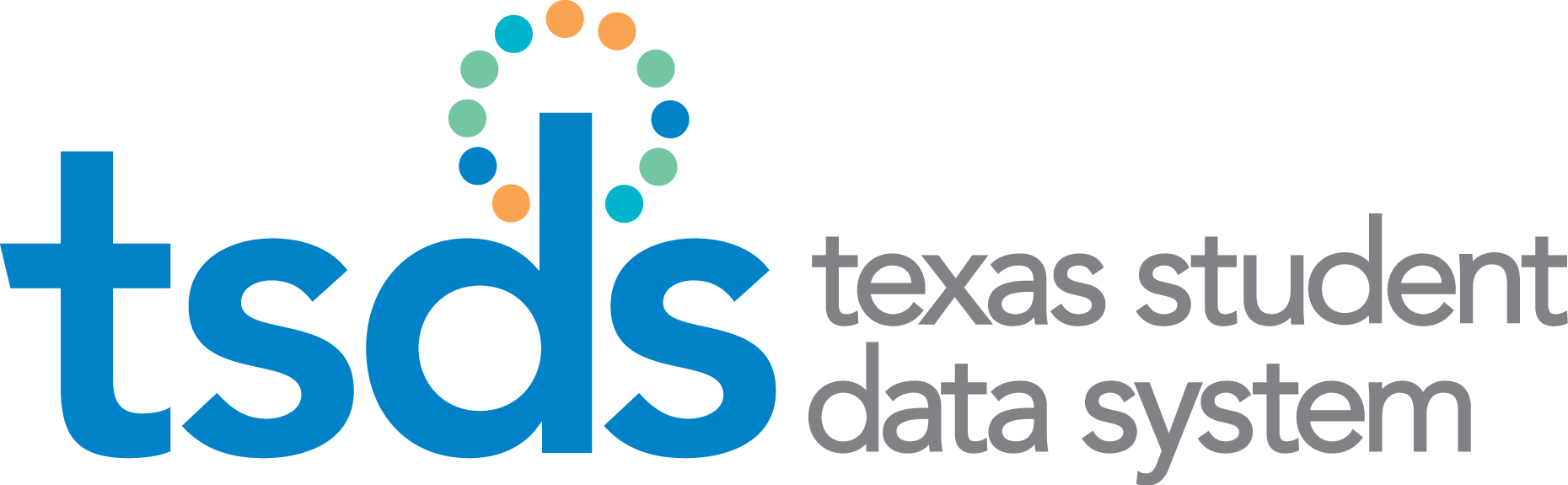 Texas Education Data Standards (TEDS)2022-2023 Cumulative Change Log – Code TablesPost-Addendum Version 2023.2.1February 10, 2023* Republished September 15, 2022: C022 revise code N1302131 course units; C147 revise codes 32, 34, 35 eligibilities; C226 delete code 1280; DC154 revise code 2A translation* Republished January 24, 2023: C214 deleted 1 code and added 37 new codes; C226 deleted 1 code, reinstated 6 codes, and added 7 new codes* Republished February 10, 2023: C214 reinstated 1 code previously deleted on 1/24/23; C226 reinstated 1 code previously deleted on 1/24/23Prepared by: Information Technology Services Business Management DivisionAction column:New = this indicates that the code table and code(s) are new to TEDSAdded = this indicates that the code is new to the code table which already exists in TEDSRevised = this indicates that the code has been updated in TEDSDeleted = this indicates that the code table/code has been deleted from TEDSTSDS Code Table ChangesC022 – SERVICE-IDC022 – SERVICE-IDC022 – SERVICE-IDC022 – SERVICE-IDC022 – SERVICE-IDC022 – SERVICE-IDC022 – SERVICE-IDC022 – SERVICE-IDC022 – SERVICE-IDC022 – SERVICE-IDData Element IdData Element IdData Element NameData Element NameXML NameComplex TypeComplex TypeODS CollData CollSubmissionE0724E0724SERVICE-IDSERVICE-IDID, TX-ServiceIdCourseCourseOfferingCourseTranscriptExtension StaffResponsibilitiesExtensionCourseCourseOfferingCourseTranscriptExtension StaffResponsibilitiesExtensionTSDSFALL(1)SUMR(3)EXYR(4)CRECDSPEIMSCRF, CRWECDS-KGECDS-PKFallSummerExt YearVersionCodeCodeValue BeforeValue BeforeValue BeforeValue AfterValue AfterValue AfterAction2023.0.00306030003060300Specialized Topics in Science (First Time Taken)Specialized Topics in Science (First Time Taken)Specialized Topics in Science (First Time Taken)Added2023.0.00306031003060310Specialized Topics in Science (Second Time Taken)Specialized Topics in Science (Second Time Taken)Specialized Topics in Science (Second Time Taken)Added2023.0.00306032003060320Specialized Topics in Science (Third Time Taken)Specialized Topics in Science (Third Time Taken)Specialized Topics in Science (Third Time Taken)Added2023.0.00338003103380031Social Studies Advanced Studies (Third Time Taken)Social Studies Advanced Studies (Third Time Taken)Social Studies Advanced Studies (Third Time Taken)Added2023.0.00338004103380041Social Studies Advanced Studies (Fourth Time Taken)Social Studies Advanced Studies (Fourth Time Taken)Social Studies Advanced Studies (Fourth Time Taken)Added2023.0.00382030003820300Health IIHealth IIHealth IIAdded2023.0.00382040003820400Your Health in the Real WorldYour Health in the Real WorldYour Health in the Real WorldAdded2023.0.0PES00051PES00051Lifetime Fitness and Wellness PursuitsLifetime Fitness and Wellness PursuitsLifetime Fitness and Wellness PursuitsAdded2023.0.0PES00056PES00056Skill-Based Lifetime ActivitiesSkill-Based Lifetime ActivitiesSkill-Based Lifetime ActivitiesAdded2023.0.00338000103380001Social Studies Advanced Studies (First Time Taken)Course Units: .5-1Social Studies Advanced Studies (First Time Taken)Course Units: .5-1Social Studies Advanced Studies (First Time Taken)Course Units: .5-1Social Studies Advanced Studies (First Time Taken)Course Units: .5Social Studies Advanced Studies (First Time Taken)Course Units: .5Social Studies Advanced Studies (First Time Taken)Course Units: .5Revised2023.0.00338002103380021Social Studies Advanced Studies (Second Time Taken)Course Units: .5-1Social Studies Advanced Studies (Second Time Taken)Course Units: .5-1Social Studies Advanced Studies (Second Time Taken)Course Units: .5-1Social Studies Advanced Studies (Second Time Taken)Course Units: .5Social Studies Advanced Studies (Second Time Taken)Course Units: .5Social Studies Advanced Studies (Second Time Taken)Course Units: .5Revised2023.0.00381010003810100Health EducationCourse Abbreviation: HLTH EDCourse Units: .5Health EducationCourse Abbreviation: HLTH EDCourse Units: .5Health EducationCourse Abbreviation: HLTH EDCourse Units: .5Health ICourse Abbreviation: HLTHED1Course Units: .5Health ICourse Abbreviation: HLTHED1Course Units: .5Health ICourse Abbreviation: HLTHED1Course Units: .5Revised2023.0.0PES00000PES00000PE Substitution Athletics 1Course Units: .5-1PE Substitution Athletics 1Course Units: .5-1PE Substitution Athletics 1Course Units: .5-1PE Substitution Athletics 1Course Units: 1PE Substitution Athletics 1Course Units: 1PE Substitution Athletics 1Course Units: 1Revised2023.0.0PES00001PES00001PE Substitution Athletics 2Course Units: .5-1PE Substitution Athletics 2Course Units: .5-1PE Substitution Athletics 2Course Units: .5-1PE Substitution Athletics 2Course Units: 1PE Substitution Athletics 2Course Units: 1PE Substitution Athletics 2Course Units: 1Revised2023.0.0PES00002PES00002PE Substitution Athletics 3Course Units: .5-1PE Substitution Athletics 3Course Units: .5-1PE Substitution Athletics 3Course Units: .5-1PE Substitution Athletics 3Course Units: 1PE Substitution Athletics 3Course Units: 1PE Substitution Athletics 3Course Units: 1Revised2023.0.0PES00003PES00003PE Substitution Athletics 4Course Units: .5-1PE Substitution Athletics 4Course Units: .5-1PE Substitution Athletics 4Course Units: .5-1PE Substitution Athletics 4Course Units: 1PE Substitution Athletics 4Course Units: 1PE Substitution Athletics 4Course Units: 1Revised2023.0.0PES00004PES00004PE Substitution JROTC1Course Units: .5-1PE Substitution JROTC1Course Units: .5-1PE Substitution JROTC1Course Units: .5-1PE Substitution JROTC1Course Units: 1PE Substitution JROTC1Course Units: 1PE Substitution JROTC1Course Units: 1Revised2023.0.0PES00008PES00008PE Substitution Non-District Program 1Course Units: .5-1PE Substitution Non-District Program 1Course Units: .5-1PE Substitution Non-District Program 1Course Units: .5-1PE Substitution Non-District Program 1Course Units: 1PE Substitution Non-District Program 1Course Units: 1PE Substitution Non-District Program 1Course Units: 1Revised2023.0.0PES00009PES00009PE Substitution Non-District Program 2Course Units: .5-1PE Substitution Non-District Program 2Course Units: .5-1PE Substitution Non-District Program 2Course Units: .5-1PE Substitution Non-District Program 2Course Units: 1PE Substitution Non-District Program 2Course Units: 1PE Substitution Non-District Program 2Course Units: 1Revised2023.0.0PES00010PES00010PE Substitution Non-District Program 3Course Units: .5-1PE Substitution Non-District Program 3Course Units: .5-1PE Substitution Non-District Program 3Course Units: .5-1PE Substitution Non-District Program 3Course Units: 1PE Substitution Non-District Program 3Course Units: 1PE Substitution Non-District Program 3Course Units: 1Revised2023.0.0PES00011PES00011PE Substitution Non-District Program 4Course Units: .5-1PE Substitution Non-District Program 4Course Units: .5-1PE Substitution Non-District Program 4Course Units: .5-1PE Substitution Non-District Program 4Course Units: 1PE Substitution Non-District Program 4Course Units: 1PE Substitution Non-District Program 4Course Units: 1Revised2023.0.0PES00012PES00012PE Substitution Marching BandCourse Units: .5-1PE Substitution Marching BandCourse Units: .5-1PE Substitution Marching BandCourse Units: .5-1PE Substitution Marching BandCourse Units: 1PE Substitution Marching BandCourse Units: 1PE Substitution Marching BandCourse Units: 1Revised2023.0.0PES00013PES00013PE Substitution CheerleadingCourse Units: .5-1PE Substitution CheerleadingCourse Units: .5-1PE Substitution CheerleadingCourse Units: .5-1PE Substitution CheerleadingCourse Units: 1PE Substitution CheerleadingCourse Units: 1PE Substitution CheerleadingCourse Units: 1Revised2023.0.0PES00014PES00014PE Substitution Drill TeamCourse Units: .5-1PE Substitution Drill TeamCourse Units: .5-1PE Substitution Drill TeamCourse Units: .5-1PE Substitution Drill TeamCourse Units: 1PE Substitution Drill TeamCourse Units: 1PE Substitution Drill TeamCourse Units: 1Revised2023.0.0PES00015PES00015PE Substitution Academic ElectiveCourse Units: .5-1PE Substitution Academic ElectiveCourse Units: .5-1PE Substitution Academic ElectiveCourse Units: .5-1PE Substitution Academic ElectiveCourse Units: 1PE Substitution Academic ElectiveCourse Units: 1PE Substitution Academic ElectiveCourse Units: 1Revised2023.0.0PES00053PES00053Adventure/Outdoor EducationCourse Abbreviation: PEAOACourse Units: .5-1Adventure/Outdoor EducationCourse Abbreviation: PEAOACourse Units: .5-1Adventure/Outdoor EducationCourse Abbreviation: PEAOACourse Units: .5-1Lifetime Recreation and Outdoor PursuitsCourse Abbreviation: LIFEROPCourse Units: 1Lifetime Recreation and Outdoor PursuitsCourse Abbreviation: LIFEROPCourse Units: 1Lifetime Recreation and Outdoor PursuitsCourse Abbreviation: LIFEROPCourse Units: 1Revised2023.0.00381020003810200Advanced Health EducationAdvanced Health EducationAdvanced Health EducationDeleted2023.0.0N1120027N1120027Organic ChemistryOrganic ChemistryOrganic ChemistryDeleted2023.0.0N1120039N1120039Science And TechnologyScience And TechnologyScience And TechnologyDeleted2023.0.0N1120040N1120040Planet EarthPlanet EarthPlanet EarthDeleted2023.0.0N1120041N1120041Modern PhysicsModern PhysicsModern PhysicsDeleted2023.0.0N1120043N1120043Electricity and MagnetismElectricity and MagnetismElectricity and MagnetismDeleted2023.0.0PES00052PES00052Foundations of Personal Fitness Foundations of Personal Fitness Foundations of Personal Fitness Deleted2023.0.0PES00054PES00054Aerobic ActivitiesAerobic ActivitiesAerobic ActivitiesDeleted2023.0.0PES00055PES00055Individual or Team SportsIndividual or Team SportsIndividual or Team SportsDeleted2023.1.01301452013014520Practicum in Early Learning (First Time Taken)Practicum in Early Learning (First Time Taken)Practicum in Early Learning (First Time Taken)Added2023.1.01301452513014525Practicum in Early Learning/Extended Practicum in Early Learning (First Time Taken)Practicum in Early Learning/Extended Practicum in Early Learning (First Time Taken)Practicum in Early Learning/Extended Practicum in Early Learning (First Time Taken)Added2023.1.01301453013014530Practicum in Early Learning (Second Time Taken)Practicum in Early Learning (Second Time Taken)Practicum in Early Learning (Second Time Taken)Added2023.1.01301453513014535Practicum in Early Learning/Extended Practicum in Early Learning (Second Time Taken)Practicum in Early Learning/Extended Practicum in Early Learning (Second Time Taken)Practicum in Early Learning/Extended Practicum in Early Learning (Second Time Taken)Added2023.1.01302096213020962Healthcare Administration and ManagementHealthcare Administration and ManagementHealthcare Administration and ManagementAdded2023.1.01302096413020964Medical Billing and Coding Medical Billing and Coding Medical Billing and Coding Added2023.1.01302101513021015Medical Assistant Medical Assistant Medical Assistant Added2023.1.01302103013021030Pharmacy IIPharmacy IIPharmacy IIAdded2023.1.01302112013021120Respiratory Therapy IRespiratory Therapy IRespiratory Therapy IAdded2023.1.01302122513021225Leadership and Management in NursingLeadership and Management in NursingLeadership and Management in NursingAdded2023.1.0N1290330N1290330Navigating Life with Hearing LossNavigating Life with Hearing LossNavigating Life with Hearing LossNavigating Life for Students Who are Deaf or Hard of HearingNavigating Life for Students Who are Deaf or Hard of HearingNavigating Life for Students Who are Deaf or Hard of HearingRevised2023.1.0variousvariousChapter 130, Subchapter E. Education and Training Cluster Chapter 130, Subchapter E. Education and Training Cluster Chapter 130, Subchapter E. Education and Training Cluster Chapter 127, Subchapter G. Education and Training ClusterAll courses have been moved from Chapter 130 and updated Subchapter heading letter, with the exception of Human Growth and Development (13014300). Chapter 127, Subchapter G. Education and Training ClusterAll courses have been moved from Chapter 130 and updated Subchapter heading letter, with the exception of Human Growth and Development (13014300). Chapter 127, Subchapter G. Education and Training ClusterAll courses have been moved from Chapter 130 and updated Subchapter heading letter, with the exception of Human Growth and Development (13014300). Revised2023.1.0variousvariousChapter 130, Subchapter H. Health Science ClusterChapter 130, Subchapter H. Health Science ClusterChapter 130, Subchapter H. Health Science ClusterChapter 127, Subchapter I. Health Science ClusterAll courses have been moved from Chapter 130 and updated subchapter heading letter. Chapter 127, Subchapter I. Health Science ClusterAll courses have been moved from Chapter 130 and updated subchapter heading letter. Chapter 127, Subchapter I. Health Science ClusterAll courses have been moved from Chapter 130 and updated subchapter heading letter. Revised2023.1.0variousvariousChapter 130, Subchapter I. Hospitality and Tourism ClusterChapter 130, Subchapter I. Hospitality and Tourism ClusterChapter 130, Subchapter I. Hospitality and Tourism ClusterChapter 127, Subchapter J. Hospitality and Tourism ClusterAll courses have been moved from Chapter 130 and updated subchapter heading letter. Chapter 127, Subchapter J. Hospitality and Tourism ClusterAll courses have been moved from Chapter 130 and updated subchapter heading letter. Chapter 127, Subchapter J. Hospitality and Tourism ClusterAll courses have been moved from Chapter 130 and updated subchapter heading letter. Revised2023.1.0variousvariousChapter 130, Subchapter L. Law, Public Service Safety, Corrections and Security ClusterChapter 130, Subchapter L. Law, Public Service Safety, Corrections and Security ClusterChapter 130, Subchapter L. Law, Public Service Safety, Corrections and Security ClusterChapter 127, Subchapter M. Law and Public Service Cluster All courses have been moved from Chapter 130 and updated subchapter heading and letter. Chapter 127, Subchapter M. Law and Public Service Cluster All courses have been moved from Chapter 130 and updated subchapter heading and letter. Chapter 127, Subchapter M. Law and Public Service Cluster All courses have been moved from Chapter 130 and updated subchapter heading and letter. Revised2023.1.0Chapter 130, Subchapter G. Government and Public Administration ClusterChapter 130, Subchapter G. Government and Public Administration ClusterChapter 130, Subchapter G. Government and Public Administration ClusterDeleted2023.1.0variousvariousChapter 130, Subchapter G. Government and Public Administration ClusterChapter 130, Subchapter G. Government and Public Administration ClusterChapter 130, Subchapter G. Government and Public Administration ClusterChapter 127, Subchapter M. Law and Public Service Cluster All courses have been moved from Chapter 130, Subchapter G. Government and Public Administration Cluster into Chapter 127, Subchapter M. Law and Public Service ClusterChapter 127, Subchapter M. Law and Public Service Cluster All courses have been moved from Chapter 130, Subchapter G. Government and Public Administration Cluster into Chapter 127, Subchapter M. Law and Public Service ClusterChapter 127, Subchapter M. Law and Public Service Cluster All courses have been moved from Chapter 130, Subchapter G. Government and Public Administration Cluster into Chapter 127, Subchapter M. Law and Public Service ClusterRevised2023.1.0variousvariousChapter 130, Subchapter O. Science, Technology, Engineering, and Mathematics ClusterChapter 130, Subchapter O. Science, Technology, Engineering, and Mathematics ClusterChapter 130, Subchapter O. Science, Technology, Engineering, and Mathematics ClusterChapter 127, Subchapter O. Science, Technology, Engineering, and Mathematics ClusterAll courses with the exception of the following have been moved from Chapter 130. 03580140 Fundamentals of Computer Science03580200 Computer Science I03580300 Computer Science II03580350 Computer Science III03580360 Digital Forensics03580850 Foundations of Cybersecurity03580855 Cybersecurity Capstone13036500 Engineering Design and Presentation I13036600 Engineering Design and Presentation IIChapter 127, Subchapter O. Science, Technology, Engineering, and Mathematics ClusterAll courses with the exception of the following have been moved from Chapter 130. 03580140 Fundamentals of Computer Science03580200 Computer Science I03580300 Computer Science II03580350 Computer Science III03580360 Digital Forensics03580850 Foundations of Cybersecurity03580855 Cybersecurity Capstone13036500 Engineering Design and Presentation I13036600 Engineering Design and Presentation IIChapter 127, Subchapter O. Science, Technology, Engineering, and Mathematics ClusterAll courses with the exception of the following have been moved from Chapter 130. 03580140 Fundamentals of Computer Science03580200 Computer Science I03580300 Computer Science II03580350 Computer Science III03580360 Digital Forensics03580850 Foundations of Cybersecurity03580855 Cybersecurity Capstone13036500 Engineering Design and Presentation I13036600 Engineering Design and Presentation IIRevised2023.2.00338008303380083Personal Financial Literacy and EconomicsPersonal Financial Literacy and EconomicsPersonal Financial Literacy and EconomicsAdded2023.2.0N1300273N1300273Beekeeping and Honey ProcessingBeekeeping and Honey ProcessingBeekeeping and Honey ProcessingAdded2023.2.0N1302130N1302130Dental Equipment and ProceduresDental Equipment and ProceduresDental Equipment and ProceduresAdded2023.2.0N1302131N1302131Imaging Technology IIImaging Technology IIImaging Technology IIAdded2023.2.0N1302132N1302132Occupational Therapy IOccupational Therapy IOccupational Therapy IAdded2023.2.0N1302133N1302133Occupational Therapy IIOccupational Therapy IIOccupational Therapy IIAdded2023.2.0N1302134N1302134Physical Therapy IIPhysical Therapy IIPhysical Therapy IIAdded2023.2.0N1302815N1302815IT TroubleshootingIT TroubleshootingIT TroubleshootingAdded2023.2.0N1303901N1303901Advanced Instrument and ElectricalAdvanced Instrument and ElectricalAdvanced Instrument and ElectricalAdded2023.2.0N1303910N1303910Practicum in EnergyPracticum in EnergyPracticum in EnergyAdded2023.2.0variousvariousChapter 130, Subchapter O. Science, Technology, Engineering, and Mathematics ClusterChapter 130, Subchapter O. Science, Technology, Engineering, and Mathematics ClusterChapter 130, Subchapter O. Science, Technology, Engineering, and Mathematics ClusterChapter 127, Subchapter O. Science, Technology, Engineering, and Mathematics ClusterThe following courses have been moved from Chapter 130 to Chapter 127, Subchapter O. 03580140 Fundamentals of Computer Science03580200 Computer Science I03580300 Computer Science II03580350 Computer Science III03580360 Digital Forensics03580850 Foundations of Cybersecurity03580855 Cybersecurity Capstone13036500 Engineering Design and Presentation I13036600 Engineering Design and Presentation IIChapter 127, Subchapter O. Science, Technology, Engineering, and Mathematics ClusterThe following courses have been moved from Chapter 130 to Chapter 127, Subchapter O. 03580140 Fundamentals of Computer Science03580200 Computer Science I03580300 Computer Science II03580350 Computer Science III03580360 Digital Forensics03580850 Foundations of Cybersecurity03580855 Cybersecurity Capstone13036500 Engineering Design and Presentation I13036600 Engineering Design and Presentation IIChapter 127, Subchapter O. Science, Technology, Engineering, and Mathematics ClusterThe following courses have been moved from Chapter 130 to Chapter 127, Subchapter O. 03580140 Fundamentals of Computer Science03580200 Computer Science I03580300 Computer Science II03580350 Computer Science III03580360 Digital Forensics03580850 Foundations of Cybersecurity03580855 Cybersecurity Capstone13036500 Engineering Design and Presentation I13036600 Engineering Design and Presentation IIRevised 2023.2.01301430013014300Chapter 130, Subchapter E. Education and Training ClusterChapter 130, Subchapter E. Education and Training ClusterChapter 130, Subchapter E. Education and Training ClusterChapter 127, Subchapter G. Education and Training ClusterThe following course has been moved from Chapter 130 to Chapter 127, Subchapter G. 13014300 Human Growth and DevelopmentChapter 127, Subchapter G. Education and Training ClusterThe following course has been moved from Chapter 130 to Chapter 127, Subchapter G. 13014300 Human Growth and DevelopmentChapter 127, Subchapter G. Education and Training ClusterThe following course has been moved from Chapter 130 to Chapter 127, Subchapter G. 13014300 Human Growth and DevelopmentRevised2023.2.01302470013024700Chapter 130, Subchapter J. Human Services ClusterChapter 130, Subchapter J. Human Services ClusterChapter 130, Subchapter J. Human Services ClusterChapter 127, Subchapter G. Education and Training ClusterThe following course has been moved from Chapter 130 to Chapter 127, Subchapter G. 13024700 Child DevelopmentChapter 127, Subchapter G. Education and Training ClusterThe following course has been moved from Chapter 130 to Chapter 127, Subchapter G. 13024700 Child DevelopmentChapter 127, Subchapter G. Education and Training ClusterThe following course has been moved from Chapter 130 to Chapter 127, Subchapter G. 13024700 Child DevelopmentRevised2023.2.0Chapter 130, Subchapter E. Education and Training ClusterChapter 130, Subchapter E. Education and Training ClusterChapter 130, Subchapter E. Education and Training ClusterDeleted2023.2.0Chapter 130, Subchapter O. Science, Technology, Engineering, and Mathematics ClusterChapter 130, Subchapter O. Science, Technology, Engineering, and Mathematics ClusterChapter 130, Subchapter O. Science, Technology, Engineering, and Mathematics ClusterDeleted2023.2.0N1150046N1150046Comprehensive Wellness IIComprehensive Wellness IIComprehensive Wellness IIDeleted2023.2.0N1160010N1160010PE3: PE for the Mind, Body, and SpiritPE3: PE for the Mind, Body, and SpiritPE3: PE for the Mind, Body, and SpiritDeleted2023.2.0N1160014N1160014Exercise PhysiologyExercise PhysiologyExercise PhysiologyDeleted2023.2.0N1150043N1150043Comprehensive Wellness IComprehensive Wellness IComprehensive Wellness IDeleted2023.2.0N1290036N1290036IDRA Valued Youth PartnershipIDRA Valued Youth PartnershipIDRA Valued Youth PartnershipDeleted2023.2.0N1290040N1290040Peers Accepting, Learning, and Sharing IPeers Accepting, Learning, and Sharing IPeers Accepting, Learning, and Sharing IDeleted2023.2.0N1290041N1290041Peers Accepting, Learning, and Sharing IIPeers Accepting, Learning, and Sharing IIPeers Accepting, Learning, and Sharing IIDeleted2023.2.19/15/22N1302131N1302131Imaging Technology IICourse Units: 1Imaging Technology IICourse Units: 1Imaging Technology IICourse Units: 1Imaging Technology IICourse Units: 2Imaging Technology IICourse Units: 2Imaging Technology IICourse Units: 2RevisedC053 – DISABILITY-CODEC053 – DISABILITY-CODEC053 – DISABILITY-CODEC053 – DISABILITY-CODEC053 – DISABILITY-CODEC053 – DISABILITY-CODEC053 – DISABILITY-CODEC053 – DISABILITY-CODEC053 – DISABILITY-CODEC053 – DISABILITY-CODEData Element IdData Element IdData Element NameData Element NameXML NameComplex TypeComplex TypeODS CollData CollSubmissionE0041E0834E0835E0041E0834E0835PRIMARY-DISABILITY-CODESECONDARY-DISABILITY-CODETERTIARY-DISABILITY-CODEPRIMARY-DISABILITY-CODESECONDARY-DISABILITY-CODETERTIARY-DISABILITY-CODETX-PrimaryDisabilityTX-SecondaryDisabilityTX-TertiaryDisabilityStudentSpecialEdProgramAssociationExtensionStudentSpecialEdProgramAssociationExtensionFALL(1)SUMR(3)PEIMSFallSummerVersionCodeCodeValue BeforeValue BeforeValue BeforeValue AfterValue AfterValue AfterAction2023.2.00303Auditory ImpairmentAuditory ImpairmentAuditory ImpairmentDeaf And Hard Of HearingDeaf And Hard Of HearingDeaf And Hard Of HearingRevisedC092 – LANGUAGE-CODEC092 – LANGUAGE-CODEC092 – LANGUAGE-CODEC092 – LANGUAGE-CODEC092 – LANGUAGE-CODEC092 – LANGUAGE-CODEC092 – LANGUAGE-CODEC092 – LANGUAGE-CODEC092 – LANGUAGE-CODEC092 – LANGUAGE-CODEData Element IdData Element IdData Element NameData Element NameXML NameComplex TypeComplex TypeODS CollData CollSubmissionE0895E0895HOME-LANGUAGE-CODEHOME-LANGUAGE-CODETX-HomeLanguageStudentExtensionStudentExtensionTSDSSPPI-14SPPI-14VersionCodeCodeValue BeforeValue BeforeValue BeforeValue AfterValue AfterValue AfterAction2023.1.0Added existing data element and corresponding code table in the SPPI-14 collectionAdded existing data element and corresponding code table in the SPPI-14 collectionAdded existing data element and corresponding code table in the SPPI-14 collectionAddedC145 – FUND-CODEC145 – FUND-CODEC145 – FUND-CODEC145 – FUND-CODEC145 – FUND-CODEC145 – FUND-CODEC145 – FUND-CODEC145 – FUND-CODEC145 – FUND-CODEC145 – FUND-CODEData Element IdData Element IdData Element NameData Element NameXML NameComplex TypeComplex TypeODS CollData CollSubmissionE0316E0316FUND-CODEFUND-CODETX-FundCodeActualExtensionBudgetExtensionPayrollExtensionSharedServiceArrangementExtensionActualExtensionBudgetExtensionPayrollExtensionSharedServiceArrangementExtensionFALL(1)MDYR(2)PEIMSFallMid-YearVersionCodeCodeValue BeforeValue BeforeValue BeforeValue AfterValue AfterValue AfterAction2023.1.0270270ESEA, Title VI, Part B – Rural And Low-Income ProgramPayroll Eligible: YActual Eligible: YESEA, Title VI, Part B – Rural And Low-Income ProgramPayroll Eligible: YActual Eligible: YESEA, Title VI, Part B – Rural And Low-Income ProgramPayroll Eligible: YActual Eligible: YESEA, Title V, Part B, Subpart 2 – Rural and Low-Income School Grant ProgramPayroll Eligible: YActual Eligible: YESEA, Title V, Part B, Subpart 2 – Rural and Low-Income School Grant ProgramPayroll Eligible: YActual Eligible: YESEA, Title V, Part B, Subpart 2 – Rural and Low-Income School Grant ProgramPayroll Eligible: YActual Eligible: YRevised2023.1.0269269ESEA, Title V, Part B, Subpart 1 – The Small, Rural School Achievement ProgramPayroll Eligible: YActual Eligible: YESEA, Title V, Part B, Subpart 1 – The Small, Rural School Achievement ProgramPayroll Eligible: YActual Eligible: YESEA, Title V, Part B, Subpart 1 – The Small, Rural School Achievement ProgramPayroll Eligible: YActual Eligible: YAdded2023.1.0278278American Rescue Plan Elementary and Secondary School Emergency Relief (ESSER) Fund – Homeless Children and Youth (ARP-HCY)Payroll Eligible: YActual Eligible: YAmerican Rescue Plan Elementary and Secondary School Emergency Relief (ESSER) Fund – Homeless Children and Youth (ARP-HCY)Payroll Eligible: YActual Eligible: YAmerican Rescue Plan Elementary and Secondary School Emergency Relief (ESSER) Fund – Homeless Children and Youth (ARP-HCY)Payroll Eligible: YActual Eligible: YAdded2023.1.0345345Shared Services Arrangements – ESEA, Title V, Part B, Subpart 1 – The Small, Rural School Achievement ProgramPayroll Eligible: YActual Eligible: YShared Services Arrangements – ESEA, Title V, Part B, Subpart 1 – The Small, Rural School Achievement ProgramPayroll Eligible: YActual Eligible: YShared Services Arrangements – ESEA, Title V, Part B, Subpart 1 – The Small, Rural School Achievement ProgramPayroll Eligible: YActual Eligible: YAdded2023.1.0366366Shared Services Arrangements – Supplemental Elementary and Secondary School Emergency Relief Fund (ESSER-SUPP) of the American Rescue Plan Act of 2021Payroll Eligible: YActual Eligible: YSSA Actual Eligible: YShared Services Arrangements – Supplemental Elementary and Secondary School Emergency Relief Fund (ESSER-SUPP) of the American Rescue Plan Act of 2021Payroll Eligible: YActual Eligible: YSSA Actual Eligible: YShared Services Arrangements – Supplemental Elementary and Secondary School Emergency Relief Fund (ESSER-SUPP) of the American Rescue Plan Act of 2021Payroll Eligible: YActual Eligible: YSSA Actual Eligible: YAdded2023.1.0286286Title I SIP Academy Grant – ARRA (Stimulus)Payroll Eligible: YActual Eligible: YTitle I SIP Academy Grant – ARRA (Stimulus)Payroll Eligible: YActual Eligible: YTitle I SIP Academy Grant – ARRA (Stimulus)Payroll Eligible: YActual Eligible: YDeleted2023.1.0359359Shared Services Arrangements – ESEA, Title I, Part A – Improving Basic Programs – ARRA (Stimulus)Payroll Eligible: Y Actual Eligible: YSSA Actual Eligible: YShared Services Arrangements – ESEA, Title I, Part A – Improving Basic Programs – ARRA (Stimulus)Payroll Eligible: Y Actual Eligible: YSSA Actual Eligible: YShared Services Arrangements – ESEA, Title I, Part A – Improving Basic Programs – ARRA (Stimulus)Payroll Eligible: Y Actual Eligible: YSSA Actual Eligible: YDeleted2023.1.0360360Shared Services Arrangements – Title I SIP Academy Grant – ARRA (Stimulus)Payroll Eligible: YActual Eligible: YSSA Actual Eligible: YShared Services Arrangements – Title I SIP Academy Grant – ARRA (Stimulus)Payroll Eligible: YActual Eligible: YSSA Actual Eligible: YShared Services Arrangements – Title I SIP Academy Grant – ARRA (Stimulus)Payroll Eligible: YActual Eligible: YSSA Actual Eligible: YDeleted2023.1.0440440Shared Services Arrangements-Telecommunication Infrastructure FundPayroll Eligible: Y Actual Eligible: YSSA Actual Eligible: YShared Services Arrangements-Telecommunication Infrastructure FundPayroll Eligible: Y Actual Eligible: YSSA Actual Eligible: YShared Services Arrangements-Telecommunication Infrastructure FundPayroll Eligible: Y Actual Eligible: YSSA Actual Eligible: YDeleted2023.2.0345345Shared Services Arrangements – ESEA, Title V, Part B, Subpart 1 – The Small, Rural School Achievement ProgramPayroll Eligible: YActual Eligible: YSSA Actual: Shared Services Arrangements – ESEA, Title V, Part B, Subpart 1 – The Small, Rural School Achievement ProgramPayroll Eligible: YActual Eligible: YSSA Actual: Shared Services Arrangements – ESEA, Title V, Part B, Subpart 1 – The Small, Rural School Achievement ProgramPayroll Eligible: YActual Eligible: YSSA Actual: Shared Services Arrangements – ESEA, Title V, Part B, Subpart 1 – The Small, Rural School Achievement ProgramPayroll Eligible: YActual Eligible: YSSA Actual: YShared Services Arrangements – ESEA, Title V, Part B, Subpart 1 – The Small, Rural School Achievement ProgramPayroll Eligible: YActual Eligible: YSSA Actual: YShared Services Arrangements – ESEA, Title V, Part B, Subpart 1 – The Small, Rural School Achievement ProgramPayroll Eligible: YActual Eligible: YSSA Actual: YRevisedC147 – PROGRAM-INTENT-CODEC147 – PROGRAM-INTENT-CODEC147 – PROGRAM-INTENT-CODEC147 – PROGRAM-INTENT-CODEC147 – PROGRAM-INTENT-CODEC147 – PROGRAM-INTENT-CODEC147 – PROGRAM-INTENT-CODEC147 – PROGRAM-INTENT-CODEC147 – PROGRAM-INTENT-CODEC147 – PROGRAM-INTENT-CODEData Element IdData Element IdData Element NameData Element NameXML NameComplex TypeComplex TypeODS CollData CollSubmissionE0320E0320PROGRAM-INTENT-CODEPROGRAM-INTENT-CODETX-ProgramIntentCodeActualExtensionBudgetExtensionContractedInstructionalStaffFTEExtensionPayrollExtensionActualExtensionBudgetExtensionContractedInstructionalStaffFTEExtensionPayrollExtensionFALL(1)MDYR(2)PEIMSFallMid-YearVersionCodeCodeValue BeforeValue BeforeValue BeforeValue AfterValue AfterValue AfterAction2023.1.03131High School AllotmentBudget Eligible: YPayroll Eligible: Y Actual Eligible: YCI Staff Eligible: YHigh School AllotmentBudget Eligible: YPayroll Eligible: Y Actual Eligible: YCI Staff Eligible: YHigh School AllotmentBudget Eligible: YPayroll Eligible: Y Actual Eligible: YCI Staff Eligible: YDeleted2023.2.19/15/223232Pre-KindergartenBudget Eligible: YPayroll Eligible: YActual Eligible: YCI Staff Eligible: YPre-KindergartenBudget Eligible: YPayroll Eligible: YActual Eligible: YCI Staff Eligible: YPre-KindergartenBudget Eligible: YPayroll Eligible: YActual Eligible: YCI Staff Eligible: YPre-KindergartenBudget Eligible: Payroll Eligible: Actual Eligible: YCI Staff Eligible:Pre-KindergartenBudget Eligible: Payroll Eligible: Actual Eligible: YCI Staff Eligible:Pre-KindergartenBudget Eligible: Payroll Eligible: Actual Eligible: YCI Staff Eligible:Revised2023.2.19/15/223434Pre-Kindergarten – Compensatory EducationBudget Eligible: YPayroll Eligible: YActual Eligible: YCI Staff Eligible: YPre-Kindergarten – Compensatory EducationBudget Eligible: YPayroll Eligible: YActual Eligible: YCI Staff Eligible: YPre-Kindergarten – Compensatory EducationBudget Eligible: YPayroll Eligible: YActual Eligible: YCI Staff Eligible: YPre-Kindergarten – Compensatory EducationBudget Eligible: Payroll Eligible: Actual Eligible: YCI Staff Eligible: Pre-Kindergarten – Compensatory EducationBudget Eligible: Payroll Eligible: Actual Eligible: YCI Staff Eligible: Pre-Kindergarten – Compensatory EducationBudget Eligible: Payroll Eligible: Actual Eligible: YCI Staff Eligible: Revised2023.2.19/15/223535Pre-Kindergarten – Bilingual EducationBudget Eligible: YPayroll Eligible: YActual Eligible: YCI Staff Eligible: YPre-Kindergarten – Bilingual EducationBudget Eligible: YPayroll Eligible: YActual Eligible: YCI Staff Eligible: YPre-Kindergarten – Bilingual EducationBudget Eligible: YPayroll Eligible: YActual Eligible: YCI Staff Eligible: YPre-Kindergarten – Bilingual EducationBudget Eligible: Payroll Eligible: Actual Eligible: YCI Staff Eligible:Pre-Kindergarten – Bilingual EducationBudget Eligible: Payroll Eligible: Actual Eligible: YCI Staff Eligible:Pre-Kindergarten – Bilingual EducationBudget Eligible: Payroll Eligible: Actual Eligible: YCI Staff Eligible:RevisedC178 – CRISIS-CODEC178 – CRISIS-CODEC178 – CRISIS-CODEC178 – CRISIS-CODEC178 – CRISIS-CODEC178 – CRISIS-CODEC178 – CRISIS-CODEC178 – CRISIS-CODEC178 – CRISIS-CODEC178 – CRISIS-CODEData Element IdData Element IdData Element NameData Element NameXML NameComplex TypeComplex TypeODS CollData CollSubmissionE1054E1054CRISIS-CODECRISIS-CODETX-CrisisIndicatorStudentExtensionStudentExtensionFALL(1)SUMR(3)EXYR(4)PEIMSFallSummerExt YearVersionCodeCodeValue BeforeValue BeforeValue BeforeValue AfterValue AfterValue AfterAction2023.0.010A10AStudent Was Enrolled, Not In Membership Due To Virtual Learning On January 14, 2022Student Was Enrolled, Not In Membership Due To Virtual Learning On January 14, 2022Student Was Enrolled, Not In Membership Due To Virtual Learning On January 14, 2022Deleted2023.0.010B10BStudent Was Enrolled, Not In Membership Due To Virtual Learning On May 13, 2022Student Was Enrolled, Not In Membership Due To Virtual Learning On May 13, 2022Student Was Enrolled, Not In Membership Due To Virtual Learning On May 13, 2022DeletedC181 – STAFF-TYPE-CODEC181 – STAFF-TYPE-CODEC181 – STAFF-TYPE-CODEC181 – STAFF-TYPE-CODEC181 – STAFF-TYPE-CODEC181 – STAFF-TYPE-CODEC181 – STAFF-TYPE-CODEC181 – STAFF-TYPE-CODEC181 – STAFF-TYPE-CODEData Element IdData Element NameData Element NameXML NameComplex TypeComplex TypeODS CollData CollSubmissionE1073STAFF-TYPE-CODESTAFF-TYPE-CODETX-StaffTypeCodeStaffExtensionStaffExtensionTSDSFALL(1)EXYR(4)CRPEIMS CRF, CRWFallExt YearVersionCodeValue BeforeValue BeforeValue BeforeValue AfterValue AfterValue AfterAction2023.2.04Teacher Employed At The In-District Charter Campus By An Organization That Has Been Granted A Campus Charter Under TEC, Chapter 12, Subchapter C And Is Eligible For Benefits Under TEC, §11.174 And 11.147(b)Teacher Employed At The In-District Charter Campus By An Organization That Has Been Granted A Campus Charter Under TEC, Chapter 12, Subchapter C And Is Eligible For Benefits Under TEC, §11.174 And 11.147(b)Teacher Employed At The In-District Charter Campus By An Organization That Has Been Granted A Campus Charter Under TEC, Chapter 12, Subchapter C And Is Eligible For Benefits Under TEC, §11.174 And 11.147(b)AddedC212 – NSLP-TYPE-CODEC212 – NSLP-TYPE-CODEC212 – NSLP-TYPE-CODEC212 – NSLP-TYPE-CODEC212 – NSLP-TYPE-CODEC212 – NSLP-TYPE-CODEC212 – NSLP-TYPE-CODEC212 – NSLP-TYPE-CODEC212 – NSLP-TYPE-CODEC212 – NSLP-TYPE-CODEData Element IdData Element IdData Element NameData Element NameXML NameComplex TypeComplex TypeODS CollData CollSubmissionE1591E1591NSLP-TYPE-CODENSLP-TYPE-CODETX-NSLPTypeCodeSchoolExtensionSchoolExtensionFALL(1)PEIMSFallVersionCodeCodeValue BeforeValue BeforeValue BeforeValue AfterValue AfterValue AfterAction2023.2.00101Yes, participating in NSLP without using any Provision or the Community Eligibility Provision (including the Seamless Summer Option (SSO))Yes, participating in NSLP without using any Provision or the Community Eligibility Provision (including the Seamless Summer Option (SSO))Yes, participating in NSLP without using any Provision or the Community Eligibility Provision (including the Seamless Summer Option (SSO))Yes, participating in NSLP without using any Provision or the Community Eligibility ProvisionYes, participating in NSLP without using any Provision or the Community Eligibility ProvisionYes, participating in NSLP without using any Provision or the Community Eligibility ProvisionRevised2023.2.00202Yes, participating in NSLP under Provision 2 (including the Seamless Summer Option (SSO))Yes, participating in NSLP under Provision 2 (including the Seamless Summer Option (SSO))Yes, participating in NSLP under Provision 2 (including the Seamless Summer Option (SSO))Yes, participating in NSLP under Provision 2 Yes, participating in NSLP under Provision 2 Yes, participating in NSLP under Provision 2 Revised2023.2.00303Yes, participating in NSLP under the Community Eligibility Provision (including the Seamless Summer Option (SSO))Yes, participating in NSLP under the Community Eligibility Provision (including the Seamless Summer Option (SSO))Yes, participating in NSLP under the Community Eligibility Provision (including the Seamless Summer Option (SSO))Yes, participating in NSLP under the Community Eligibility ProvisionYes, participating in NSLP under the Community Eligibility ProvisionYes, participating in NSLP under the Community Eligibility ProvisionRevisedC214 – INDUSTRY-CERTIFICATION-LICENSURE-CODEC214 – INDUSTRY-CERTIFICATION-LICENSURE-CODEC214 – INDUSTRY-CERTIFICATION-LICENSURE-CODEC214 – INDUSTRY-CERTIFICATION-LICENSURE-CODEC214 – INDUSTRY-CERTIFICATION-LICENSURE-CODEC214 – INDUSTRY-CERTIFICATION-LICENSURE-CODEC214 – INDUSTRY-CERTIFICATION-LICENSURE-CODEC214 – INDUSTRY-CERTIFICATION-LICENSURE-CODEC214 – INDUSTRY-CERTIFICATION-LICENSURE-CODEC214 – INDUSTRY-CERTIFICATION-LICENSURE-CODEData Element IdData Element IdData Element NameData Element NameXML NameComplex TypeComplex TypeODS CollData CollSubmissionE1640E1640POST-SECONDARY-CERTIFICATION-LICENSURE-CODEPOST-SECONDARY-CERTIFICATION-LICENSURE-CODETX-PostSecondaryCertificationLicensureStudentExtension, TX-IndustryCertifications, TX-IndustryCertificationStudentExtension, TX-IndustryCertifications, TX-IndustryCertificationFALL(1)SUMR(3)PEIMSFallSummerVersionCodeCodeValue BeforeValue BeforeValue BeforeValue AfterValue AfterValue AfterAction2023.2.1932932Accounting - BasicAccounting - BasicAccounting - BasicAdded2023.2.1933933Accounting FoundationsAccounting FoundationsAccounting FoundationsAdded2023.2.1934934Administrative AssistingAdministrative AssistingAdministrative AssistingAdded2023.2.1935935Agricultural BiotechnologyAgricultural BiotechnologyAgricultural BiotechnologyAdded2023.2.1936936Agriculture MechanicsAgriculture MechanicsAgriculture MechanicsAdded2023.2.1937937Audio-Visual Communications - Job ReadyAudio-Visual Communications - Job ReadyAudio-Visual Communications - Job ReadyAdded2023.2.1938938Autodesk Associate (Certified User) 3ds MAXAutodesk Associate (Certified User) 3ds MAXAutodesk Associate (Certified User) 3ds MAXAdded2023.2.1939939Autodesk Associate (Certified User) AutoCADAutodesk Associate (Certified User) AutoCADAutodesk Associate (Certified User) AutoCADAdded2023.2.1940940Autodesk Associate (Certified User) Fusion 360Autodesk Associate (Certified User) Fusion 360Autodesk Associate (Certified User) Fusion 360Added2023.2.1941941Autodesk Associate (Certified User) Inventor for Mechanical DesignAutodesk Associate (Certified User) Inventor for Mechanical DesignAutodesk Associate (Certified User) Inventor for Mechanical DesignAdded2023.2.1942942Autodesk Associate (Certified User) Revit ArchitectureAutodesk Associate (Certified User) Revit ArchitectureAutodesk Associate (Certified User) Revit ArchitectureAdded2023.2.1943943Autodesk Associate (Certified User) Revit for ElectricalAutodesk Associate (Certified User) Revit for ElectricalAutodesk Associate (Certified User) Revit for ElectricalAdded2023.2.1944944Autodesk Associate (Certified User) Revit for Structural DesignAutodesk Associate (Certified User) Revit for Structural DesignAutodesk Associate (Certified User) Revit for Structural DesignAdded2023.2.1945945Autodesk Certified Professional Fusion 360Autodesk Certified Professional Fusion 360Autodesk Certified Professional Fusion 360Added2023.2.1946946Autodesk Certified Professional in AutoCAD for Design and DraftingAutodesk Certified Professional in AutoCAD for Design and DraftingAutodesk Certified Professional in AutoCAD for Design and DraftingAdded2023.2.1947947Autodesk Certified Professional in Inventor for Mechanical DesignAutodesk Certified Professional in Inventor for Mechanical DesignAutodesk Certified Professional in Inventor for Mechanical DesignAdded2023.2.1948948Autodesk Certified Professional in Revit for Architectural DesignAutodesk Certified Professional in Revit for Architectural DesignAutodesk Certified Professional in Revit for Architectural DesignAdded2023.2.1949949Autodesk Certified Professional in Revit for Electrical DesignAutodesk Certified Professional in Revit for Electrical DesignAutodesk Certified Professional in Revit for Electrical DesignAdded2023.2.1950950Autodesk Certified Professional in Revit for Structural DesignAutodesk Certified Professional in Revit for Structural DesignAutodesk Certified Professional in Revit for Structural DesignAdded2023.2.1951951BASF Plant Science CertificationBASF Plant Science CertificationBASF Plant Science CertificationAdded2023.2.1952952Biotechnician Assistant Credentialing Exam (BACE)Biotechnician Assistant Credentialing Exam (BACE)Biotechnician Assistant Credentialing Exam (BACE)Added2023.2.1953953Broadcasting and JournalismBroadcasting and JournalismBroadcasting and JournalismAdded2023.2.1954954Business Information ProcessingBusiness Information ProcessingBusiness Information ProcessingAdded2023.2.1955955C-101 Certified Industry 4.0 Associate - Basic OperationsC-101 Certified Industry 4.0 Associate - Basic OperationsC-101 Certified Industry 4.0 Associate - Basic OperationsAdded2023.2.1956956C-103 Certified Industry 4.0 Associate - Robot System OperationsC-103 Certified Industry 4.0 Associate - Robot System OperationsC-103 Certified Industry 4.0 Associate - Robot System OperationsAdded2023.2.1957957C-200 Certified Industry 4.0 Automation Systems Specialist I - 201 Electrical Systems 1C-200 Certified Industry 4.0 Automation Systems Specialist I - 201 Electrical Systems 1C-200 Certified Industry 4.0 Automation Systems Specialist I - 201 Electrical Systems 1Added2023.2.1958958C-200 Certified Industry 4.0 Automation Systems Specialist I - 202 Electric Motor Control Systems 1C-200 Certified Industry 4.0 Automation Systems Specialist I - 202 Electric Motor Control Systems 1C-200 Certified Industry 4.0 Automation Systems Specialist I - 202 Electric Motor Control Systems 1Added2023.2.1959959C-200 Certified Industry 4.0 Automation Systems Specialist I - 204 Motor Control Troubleshooting 1C-200 Certified Industry 4.0 Automation Systems Specialist I - 204 Motor Control Troubleshooting 1C-200 Certified Industry 4.0 Automation Systems Specialist I - 204 Motor Control Troubleshooting 1Added2023.2.1960960C-200 Certified Industry 4.0 Automation Systems Specialist I - 208 Programmable Controller Troubleshooting 1C-200 Certified Industry 4.0 Automation Systems Specialist I - 208 Programmable Controller Troubleshooting 1C-200 Certified Industry 4.0 Automation Systems Specialist I - 208 Programmable Controller Troubleshooting 1Added2023.2.1961961C-200 Certified Industry 4.0 Automation Systems Specialist I - 215 Robotic Operations 1C-200 Certified Industry 4.0 Automation Systems Specialist I - 215 Robotic Operations 1C-200 Certified Industry 4.0 Automation Systems Specialist I - 215 Robotic Operations 1Added2023.2.1962962C-200 Certified Industry 4.0 Automation System Specialist I - 216 Robotic System Integration 1C-200 Certified Industry 4.0 Automation System Specialist I - 216 Robotic System Integration 1C-200 Certified Industry 4.0 Automation System Specialist I - 216 Robotic System Integration 1Added2023.2.1963963Certified Entry-Level Python Programmer (PCEP)Certified Entry-Level Python Programmer (PCEP)Certified Entry-Level Python Programmer (PCEP)Added2023.2.1964964Certified Manufacturing AssociateCertified Manufacturing AssociateCertified Manufacturing AssociateAdded2023.2.1965965Certified Technician-Supply Chain Automation (CT-SCA)Certified Technician-Supply Chain Automation (CT-SCA)Certified Technician-Supply Chain Automation (CT-SCA)Added2023.2.1966966Certified Web and Mobile App Developer ApprenticeCertified Web and Mobile App Developer ApprenticeCertified Web and Mobile App Developer ApprenticeAdded2023.2.1967967Certified Web Animator AssociateCertified Web Animator AssociateCertified Web Animator AssociateAdded2023.2.1968968Cisco 100-490 RSTECH Supporting Cisco Routing and Switching Network DevicesCisco 100-490 RSTECH Supporting Cisco Routing and Switching Network DevicesCisco 100-490 RSTECH Supporting Cisco Routing and Switching Network DevicesAdded2023.2.1969969Cisco 200-201 CBROPS - Understanding Cisco Cybersecurity Operations FundamentalsCisco 200-201 CBROPS - Understanding Cisco Cybersecurity Operations FundamentalsCisco 200-201 CBROPS - Understanding Cisco Cybersecurity Operations FundamentalsAdded2023.2.1970970Cisco CCNA (200-301) Implementing and Administering Cisco SolutionsCisco CCNA (200-301) Implementing and Administering Cisco SolutionsCisco CCNA (200-301) Implementing and Administering Cisco SolutionsAdded2023.2.1971971Cloud Essentials+Cloud Essentials+Cloud Essentials+Added2023.2.1972972Commercial FoodsCommercial FoodsCommercial FoodsAdded2023.2.1973973Commercial/Noncommercial Pesticide Applicator "Vegetation Management" LicenseCommercial/Noncommercial Pesticide Applicator "Vegetation Management" LicenseCommercial/Noncommercial Pesticide Applicator "Vegetation Management" LicenseAdded2023.2.1974974CompTIA Linux+CompTIA Linux+CompTIA Linux+Added2023.2.1975975CompTIA Server+CompTIA Server+CompTIA Server+Added2023.2.1976976Computer Networking Fundamentals - Job ReadyComputer Networking Fundamentals - Job ReadyComputer Networking Fundamentals - Job ReadyAdded2023.2.1977977Computer Repair Technology - Job ReadyComputer Repair Technology - Job ReadyComputer Repair Technology - Job ReadyAdded2023.2.1978978Culinary Meat Selection & Cookery CertificationCulinary Meat Selection & Cookery CertificationCulinary Meat Selection & Cookery CertificationAdded2023.2.1979979Cybersecurity FundamentalsCybersecurity FundamentalsCybersecurity FundamentalsAdded2023.2.1980980Cybersecurity Fundamentals: An ISACA CertificateCybersecurity Fundamentals: An ISACA CertificateCybersecurity Fundamentals: An ISACA CertificateAdded2023.2.1981981Diesel Technology - Job ReadyDiesel Technology - Job ReadyDiesel Technology - Job ReadyAdded2023.2.1982982Digital Video Production FoundationsDigital Video Production FoundationsDigital Video Production FoundationsAdded2023.2.1983983Early Childhood Education and Care - AdvancedEarly Childhood Education and Care - AdvancedEarly Childhood Education and Care - AdvancedAdded2023.2.1984984Early Childhood Education and Care - BasicEarly Childhood Education and Care - BasicEarly Childhood Education and Care - BasicAdded2023.2.1985985ECG TechnicianECG TechnicianECG TechnicianAdded2023.2.1986986Elanco Fundamentals of Animal Science CertificationElanco Fundamentals of Animal Science CertificationElanco Fundamentals of Animal Science CertificationAdded2023.2.1987987Elanco Veterinary Medical Applications CertificationElanco Veterinary Medical Applications CertificationElanco Veterinary Medical Applications CertificationAdded2023.2.1988988Emergency Medical ResponderEmergency Medical ResponderEmergency Medical ResponderAdded2023.2.1989989Engineering Technology FoundationsEngineering Technology FoundationsEngineering Technology FoundationsAdded2023.2.1990990Equine Management & Evaluation CertificationEquine Management & Evaluation CertificationEquine Management & Evaluation CertificationAdded2023.2.1991991Facebook Digital Marketing Associate CertificationFacebook Digital Marketing Associate CertificationFacebook Digital Marketing Associate CertificationAdded2023.2.1992992FESTO Certified Industry 4.0 Associate FundamentalsFESTO Certified Industry 4.0 Associate FundamentalsFESTO Certified Industry 4.0 Associate FundamentalsAdded2023.2.1993993Food Protection Manager CertificationFood Protection Manager CertificationFood Protection Manager CertificationAdded2023.2.1994994Food Safety & Science CertificationFood Safety & Science CertificationFood Safety & Science CertificationAdded2023.2.1995995General ManagementGeneral ManagementGeneral ManagementAdded2023.2.1996996Google IT Support Professional CertificateGoogle IT Support Professional CertificateGoogle IT Support Professional CertificateAdded2023.2.1997997Graphic Production Technology - Job ReadyGraphic Production Technology - Job ReadyGraphic Production Technology - Job ReadyAdded2023.2.1998998HBI Pre-Apprenticeship Certificate Training (PACT), Brick MasonryHBI Pre-Apprenticeship Certificate Training (PACT), Brick MasonryHBI Pre-Apprenticeship Certificate Training (PACT), Brick MasonryAdded2023.2.1999999HBI Pre-Apprenticeship Certificate Training (PACT), Building Construction TechnologyHBI Pre-Apprenticeship Certificate Training (PACT), Building Construction TechnologyHBI Pre-Apprenticeship Certificate Training (PACT), Building Construction TechnologyAdded2023.2.110001000HBI Pre-Apprenticeship Certificate Training (PACT), Basic CarpentryHBI Pre-Apprenticeship Certificate Training (PACT), Basic CarpentryHBI Pre-Apprenticeship Certificate Training (PACT), Basic CarpentryAdded2023.2.110011001HBI Pre-Apprenticeship Certificate Training (PACT), CoreHBI Pre-Apprenticeship Certificate Training (PACT), CoreHBI Pre-Apprenticeship Certificate Training (PACT), CoreAdded2023.2.110021002HBI Pre-Apprenticeship Certificate Training (PACT), Basic ElectricalHBI Pre-Apprenticeship Certificate Training (PACT), Basic ElectricalHBI Pre-Apprenticeship Certificate Training (PACT), Basic ElectricalAdded2023.2.110031003HBI Pre-Apprenticeship Certificate Training (PACT), Green CoreHBI Pre-Apprenticeship Certificate Training (PACT), Green CoreHBI Pre-Apprenticeship Certificate Training (PACT), Green CoreAdded2023.2.110041004HBI Pre-Apprenticeship Certificate Training (PACT), Heating, Ventilation and Air ConditioningHBI Pre-Apprenticeship Certificate Training (PACT), Heating, Ventilation and Air ConditioningHBI Pre-Apprenticeship Certificate Training (PACT), Heating, Ventilation and Air ConditioningAdded2023.2.110051005Heavy Equipment Maintenance and Repair - Job ReadyHeavy Equipment Maintenance and Repair - Job ReadyHeavy Equipment Maintenance and Repair - Job ReadyAdded2023.2.110061006Horticulture - Landscaping - Job ReadyHorticulture - Landscaping - Job ReadyHorticulture - Landscaping - Job ReadyAdded2023.2.110071007Hospitality Management - Lodging - Job ReadyHospitality Management - Lodging - Job ReadyHospitality Management - Lodging - Job ReadyAdded2023.2.110081008Insurance and Coding SpecialistInsurance and Coding SpecialistInsurance and Coding SpecialistAdded2023.2.110091009Residential Plans Examiner - R3Residential Plans Examiner - R3Residential Plans Examiner - R3Added2023.2.110101010Lean Six Sigma Green Belt CertificationLean Six Sigma Green Belt CertificationLean Six Sigma Green Belt CertificationAdded2023.2.110111011LEED Green AssociateLEED Green AssociateLEED Green AssociateAdded2023.2.110131013Machining CNC Milling Skills Level IIMachining CNC Milling Skills Level IIMachining CNC Milling Skills Level IIAdded2023.2.110151015Machining CNC Turning Level IIMachining CNC Turning Level IIMachining CNC Turning Level IIAdded2023.2.110171017Manufacturing TechnologyManufacturing TechnologyManufacturing TechnologyAdded2023.2.110181018MB-920: Microsoft Dynamics 365 Fundamentals Finance and Operations AppsMB-920: Microsoft Dynamics 365 Fundamentals Finance and Operations AppsMB-920: Microsoft Dynamics 365 Fundamentals Finance and Operations AppsAdded2023.2.110191019Medical AssistantMedical AssistantMedical AssistantAdded2023.2.110201020Microsoft Office Specialist: Microsoft Access Expert (Access and Access 2019)Microsoft Office Specialist: Microsoft Access Expert (Access and Access 2019)Microsoft Office Specialist: Microsoft Access Expert (Access and Access 2019)Added2023.2.110211021Nationally Certified Medical Coding and Billing SpecialistNationally Certified Medical Coding and Billing SpecialistNationally Certified Medical Coding and Billing SpecialistAdded2023.2.110221022Nationally Registered Certified EKG TechnicianNationally Registered Certified EKG TechnicianNationally Registered Certified EKG TechnicianAdded2023.2.110231023Natural Resources SystemsNatural Resources SystemsNatural Resources SystemsAdded2023.2.110241024NCCER Industrial Maintenance Support MechanicNCCER Industrial Maintenance Support MechanicNCCER Industrial Maintenance Support MechanicAdded2023.2.110251025NCCER Industrial MillwrightNCCER Industrial MillwrightNCCER Industrial MillwrightAdded2023.2.110261026NCCER Industrial PipefitterNCCER Industrial PipefitterNCCER Industrial PipefitterAdded2023.2.110271027Precision Machining - Job ReadyPrecision Machining - Job ReadyPrecision Machining - Job ReadyAdded2023.2.110281028Pre-Engineering/Engineering Technology - Job ReadyPre-Engineering/Engineering Technology - Job ReadyPre-Engineering/Engineering Technology - Job ReadyAdded2023.2.110291029Pre-Professional Certification in Culinary ArtsPre-Professional Certification in Culinary ArtsPre-Professional Certification in Culinary ArtsAdded2023.2.110301030Pre-Professional Certification in Early Childhood EducationPre-Professional Certification in Early Childhood EducationPre-Professional Certification in Early Childhood EducationAdded2023.2.110311031Pre-Professional Certification in Food Science FundamentalsPre-Professional Certification in Food Science FundamentalsPre-Professional Certification in Food Science FundamentalsAdded2023.2.110321032Pre-Professional Certification in Nutrition, Food, and WellnessPre-Professional Certification in Nutrition, Food, and WellnessPre-Professional Certification in Nutrition, Food, and WellnessAdded2023.2.110331033Principles of Floral Design CertificationPrinciples of Floral Design CertificationPrinciples of Floral Design CertificationAdded2023.2.110341034Principles of Small Engine Technology CertificationPrinciples of Small Engine Technology CertificationPrinciples of Small Engine Technology CertificationAdded2023.2.110351035Production Agriculture - Job ReadyProduction Agriculture - Job ReadyProduction Agriculture - Job ReadyAdded2023.2.110361036Certified Professional PhotographerCertified Professional PhotographerCertified Professional PhotographerAdded2023.2.110371037Project Management Institute (PMI) Project Management ReadyProject Management Institute (PMI) Project Management ReadyProject Management Institute (PMI) Project Management ReadyAdded2023.2.110381038Retail Merchandising - Job ReadyRetail Merchandising - Job ReadyRetail Merchandising - Job ReadyAdded2023.2.110391039Small Animal Science and TechnologySmall Animal Science and TechnologySmall Animal Science and TechnologyAdded2023.2.110401040Small Engine TechnologySmall Engine TechnologySmall Engine TechnologyAdded2023.2.110411041Certified Billing and Coding Specialist (CBCS)Certified Billing and Coding Specialist (CBCS)Certified Billing and Coding Specialist (CBCS)Added2023.2.110421042Stukent Social Media Marketing CertificationStukent Social Media Marketing CertificationStukent Social Media Marketing CertificationAdded2023.2.110431043Texas Certified Landscape Associate (TCLA)Texas Certified Landscape Associate (TCLA)Texas Certified Landscape Associate (TCLA)Added2023.2.110441044Texas Certified Nursery ProfessionalTexas Certified Nursery ProfessionalTexas Certified Nursery ProfessionalAdded2023.2.110451045Travel and TourismTravel and TourismTravel and TourismAdded2023.2.110461046Volunteer Income Tax Assistance/Tax Counseling Certification: AdvancedVolunteer Income Tax Assistance/Tax Counseling Certification: AdvancedVolunteer Income Tax Assistance/Tax Counseling Certification: AdvancedAdded2023.2.110471047Volunteer Income Tax Assistance/Tax Counseling Certification: BasicVolunteer Income Tax Assistance/Tax Counseling Certification: BasicVolunteer Income Tax Assistance/Tax Counseling Certification: BasicAdded2023.2.110481048Volunteer Income Tax Assistance/Tax Counseling Certification: Volunteer for ElderlyVolunteer Income Tax Assistance/Tax Counseling Certification: Volunteer for ElderlyVolunteer Income Tax Assistance/Tax Counseling Certification: Volunteer for ElderlyAdded2023.2.110491049Web Design - Job ReadyWeb Design - Job ReadyWeb Design - Job ReadyAdded2023.2.110501050Welding - Job ReadyWelding - Job ReadyWelding - Job ReadyAdded2023.2.110511051Autodesk Certified Professional in Civil 3D for Infrastructure DesignAutodesk Certified Professional in Civil 3D for Infrastructure DesignAutodesk Certified Professional in Civil 3D for Infrastructure DesignAdded2023.2.1010010Adobe Certified Associate After EffectsAdobe Certified Associate After EffectsAdobe Certified Associate After EffectsAdobe Certified Professional In Visual Effects and Motion Graphics Using Adobe After EffectsAdobe Certified Professional In Visual Effects and Motion Graphics Using Adobe After EffectsAdobe Certified Professional In Visual Effects and Motion Graphics Using Adobe After EffectsRevised2023.2.1011011Adobe Certified Associate AnimateAdobe Certified Associate AnimateAdobe Certified Associate AnimateAdobe Certified Professional AnimateAdobe Certified Professional AnimateAdobe Certified Professional AnimateRevised2023.2.1015015Adobe Certified Associate IllustratorAdobe Certified Associate IllustratorAdobe Certified Associate IllustratorAdobe Certified Professional in Graphic Design and Illustration Using Adobe IllustratorAdobe Certified Professional in Graphic Design and Illustration Using Adobe IllustratorAdobe Certified Professional in Graphic Design and Illustration Using Adobe IllustratorRevised2023.2.1016016Adobe Certified Associate InDesignAdobe Certified Associate InDesignAdobe Certified Associate InDesignAdobe Certified Professional in Print and Digital Media Publication Using Adobe InDesignAdobe Certified Professional in Print and Digital Media Publication Using Adobe InDesignAdobe Certified Professional in Print and Digital Media Publication Using Adobe InDesignRevised2023.2.1017017Adobe Certified Associate PhotoshopAdobe Certified Associate PhotoshopAdobe Certified Associate PhotoshopAdobe Certified Professional in Visual Design Using Adobe PhotoshopAdobe Certified Professional in Visual Design Using Adobe PhotoshopAdobe Certified Professional in Visual Design Using Adobe PhotoshopRevised2023.2.1018018Adobe Certified Associate Premiere ProAdobe Certified Associate Premiere ProAdobe Certified Associate Premiere ProAdobe Certified Professional in Digital Video Using Adobe Premiere ProAdobe Certified Professional in Digital Video Using Adobe Premiere ProAdobe Certified Professional in Digital Video Using Adobe Premiere ProRevised2023.2.1019019Adobe Certified Associate Visual Design SpecialistAdobe Certified Associate Visual Design SpecialistAdobe Certified Associate Visual Design SpecialistAdobe Certified Professional in Visual DesignAdobe Certified Professional in Visual DesignAdobe Certified Professional in Visual DesignRevised2023.2.1040040Aerospace ManufacturingAerospace ManufacturingAerospace ManufacturingAerospace Manufacturing CertificationAerospace Manufacturing CertificationAerospace Manufacturing CertificationRevised2023.2.1100100API 1104 WeldingAPI 1104 WeldingAPI 1104 WeldingAPI 1104 Welding Pipelines and Related FacilitiesAPI 1104 Welding Pipelines and Related FacilitiesAPI 1104 Welding Pipelines and Related FacilitiesRevised2023.2.1121121ASE Auto Transmission Entry LevelASE Auto Transmission Entry LevelASE Auto Transmission Entry LevelASE Entry-Level Automobile Automatic Transmission/Transaxle (AT)ASE Entry-Level Automobile Automatic Transmission/Transaxle (AT)ASE Entry-Level Automobile Automatic Transmission/Transaxle (AT)Revised2023.2.1131131ASE Automobile Service Technology Entry LevelASE Automobile Service Technology Entry LevelASE Automobile Service Technology Entry LevelASE Entry-Level Automobile Service TechnologyASE Entry-Level Automobile Service TechnologyASE Entry-Level Automobile Service TechnologyRevised2023.2.1141141ASE Brakes Entry LevelASE Brakes Entry LevelASE Brakes Entry LevelASE Entry-Level Automobile Brakes (BR)ASE Entry-Level Automobile Brakes (BR)ASE Entry-Level Automobile Brakes (BR)Revised2023.2.1151151ASE Electrical/Electronic Systems Entry LevelASE Electrical/Electronic Systems Entry LevelASE Electrical/Electronic Systems Entry LevelASE Entry-Level Automobile Electronic/Electrical Systems (EE)ASE Entry-Level Automobile Electronic/Electrical Systems (EE)ASE Entry-Level Automobile Electronic/Electrical Systems (EE)Revised2023.2.1161161ASE Engine Performance Entry LevelASE Engine Performance Entry LevelASE Engine Performance Entry LevelASE Entry-Level Automobile Engine Performance (EP)ASE Entry-Level Automobile Engine Performance (EP)ASE Entry-Level Automobile Engine Performance (EP)Revised2023.2.1171171ASE Engine Repair Entry LevelASE Engine Repair Entry LevelASE Engine Repair Entry LevelASE Entry-Level Automobile Engine Repair (ER)ASE Entry-Level Automobile Engine Repair (ER)ASE Entry-Level Automobile Engine Repair (ER)Revised2023.2.1182182ASE Heating, Ventilation, AC (HVAC) Entry LevelASE Heating, Ventilation, AC (HVAC) Entry LevelASE Heating, Ventilation, AC (HVAC) Entry LevelASE Entry-Level Automobile Heating and Air Conditioning (AC)ASE Entry-Level Automobile Heating and Air Conditioning (AC)ASE Entry-Level Automobile Heating and Air Conditioning (AC)Revised2023.2.1191191ASE Maintenance Light Repair Entry LevelASE Maintenance Light Repair Entry LevelASE Maintenance Light Repair Entry LevelASE Entry Level Automobile Maintenance and Light Repair (MR)ASE Entry Level Automobile Maintenance and Light Repair (MR)ASE Entry Level Automobile Maintenance and Light Repair (MR)Revised2023.2.1200200ASE Manual Drive TrainASE Manual Drive TrainASE Manual Drive TrainASE Manual Drive Train AxlesASE Manual Drive Train AxlesASE Manual Drive Train AxlesRevised2023.2.1201201ASE Manual Drive Train Axles Entry LevelASE Manual Drive Train Axles Entry LevelASE Manual Drive Train Axles Entry LevelASE Entry-Level Automobile Manual Drive Train and Axles (MD)ASE Entry-Level Automobile Manual Drive Train and Axles (MD)ASE Entry-Level Automobile Manual Drive Train and Axles (MD)Revised2023.2.1211211ASE Mech Elec Components Entry LevelASE Mech Elec Components Entry LevelASE Mech Elec Components Entry LevelASE Entry-Level Collision Mechanical and Electrical Components (ME)ASE Entry-Level Collision Mechanical and Electrical Components (ME)ASE Entry-Level Collision Mechanical and Electrical Components (ME)Revised2023.2.1221221ASE Non-Structural Analysis Damage Repair Entry LevelASE Non-Structural Analysis Damage Repair Entry LevelASE Non-Structural Analysis Damage Repair Entry LevelASE Entry-Level Collision Non-Structural Analysis and Damage Repair (SR)ASE Entry-Level Collision Non-Structural Analysis and Damage Repair (SR)ASE Entry-Level Collision Non-Structural Analysis and Damage Repair (SR)Revised2023.2.1231231ASE Painting & Refinishing Entry LevelASE Painting & Refinishing Entry LevelASE Painting & Refinishing Entry LevelASE Entry-Level Collision Painting and Refinishing (PR)ASE Entry-Level Collision Painting and Refinishing (PR)ASE Entry-Level Collision Painting and Refinishing (PR)Revised2023.2.1251251ASE Structural Analysis Damage Repair Entry LevelASE Structural Analysis Damage Repair Entry LevelASE Structural Analysis Damage Repair Entry LevelASE Entry-Level Collision Structural Analysis and Damage RepairASE Entry-Level Collision Structural Analysis and Damage RepairASE Entry-Level Collision Structural Analysis and Damage RepairRevised2023.2.1261261ASE Suspension and Steering Entry LevelASE Suspension and Steering Entry LevelASE Suspension and Steering Entry LevelASE Entry-Level Automobile Suspension and Steering (SS)ASE Entry-Level Automobile Suspension and Steering (SS)ASE Entry-Level Automobile Suspension and Steering (SS)Revised2023.2.1271271ASE Truck Technician Brakes Entry LevelASE Truck Technician Brakes Entry LevelASE Truck Technician Brakes Entry LevelASE Entry-Level Medium/Heavy Truck, Brakes (TB)ASE Entry-Level Medium/Heavy Truck, Brakes (TB)ASE Entry-Level Medium/Heavy Truck, Brakes (TB)Revised2023.2.1281281ASE Truck Technician Diesel Engines Entry LevelASE Truck Technician Diesel Engines Entry LevelASE Truck Technician Diesel Engines Entry LevelASE Entry-Level Medium/Heavy Truck, Diesel Engines (DE)ASE Entry-Level Medium/Heavy Truck, Diesel Engines (DE)ASE Entry-Level Medium/Heavy Truck, Diesel Engines (DE)Revised2023.2.1301301ASE Truck Technician Electronic Systems Entry LevelASE Truck Technician Electronic Systems Entry LevelASE Truck Technician Electronic Systems Entry LevelASE Entry-Level Medium/Heavy Truck, Electrical/Electronic Systems (TE)ASE Entry-Level Medium/Heavy Truck, Electrical/Electronic Systems (TE)ASE Entry-Level Medium/Heavy Truck, Electrical/Electronic Systems (TE)Revised2023.2.1321321ASE Truck Technician Suspension Steering Entry LevelASE Truck Technician Suspension Steering Entry LevelASE Truck Technician Suspension Steering Entry LevelASE Entry-Level Medium/Heavy Truck, Suspension and Steering (TS)ASE Entry-Level Medium/Heavy Truck, Suspension and Steering (TS)ASE Entry-Level Medium/Heavy Truck, Suspension and Steering (TS)Revised2023.2.1360360AWS SENSE Welding Level 1AWS SENSE Welding Level 1AWS SENSE Welding Level 1AWS SENSE Level 1: Entry WelderAWS SENSE Level 1: Entry WelderAWS SENSE Level 1: Entry WelderRevised2023.2.1367367Certified Associate Project ManagementCertified Associate Project ManagementCertified Associate Project ManagementCertified Associate in Project Management (CAPM)Certified Associate in Project Management (CAPM)Certified Associate in Project Management (CAPM)Revised2023.2.1385385Certified Hospitality & Tourism ManagementCertified Hospitality & Tourism ManagementCertified Hospitality & Tourism ManagementCertified Hospitality & Tourism Management ProfessionalCertified Hospitality & Tourism Management ProfessionalCertified Hospitality & Tourism Management ProfessionalRevised2023.2.1390390Certified Nurse Aide/AssistantCertified Nurse Aide/AssistantCertified Nurse Aide/AssistantCertified Nurse Aide (CNA)Certified Nurse Aide (CNA)Certified Nurse Aide (CNA)Revised2023.2.1410410Certified SOLIDWORKS Associate – AcademicCertified SOLIDWORKS Associate – AcademicCertified SOLIDWORKS Associate – AcademicCertified SOLIDWORKS AssociateCertified SOLIDWORKS AssociateCertified SOLIDWORKS AssociateRevised2023.2.1420420Certified Veterinary AssistantCertified Veterinary AssistantCertified Veterinary AssistantCertified Veterinary Assistant, Level 1Certified Veterinary Assistant, Level 1Certified Veterinary Assistant, Level 1Revised2023.2.1430430Child Development AssociateChild Development AssociateChild Development AssociateChild Development Associate (CDA)Child Development Associate (CDA)Child Development Associate (CDA)Revised2023.2.1470470Clinical Medical AssistantClinical Medical AssistantClinical Medical AssistantCertified Clinical Medical AssistantCertified Clinical Medical AssistantCertified Clinical Medical AssistantRevised2023.2.1478478Commercial Non Commercial Pesticide ApplicatorCommercial Non Commercial Pesticide ApplicatorCommercial Non Commercial Pesticide ApplicatorCommercial/Non-Commercial Pesticide ApplicatorCommercial/Non-Commercial Pesticide ApplicatorCommercial/Non-Commercial Pesticide ApplicatorRevised2023.2.1479479Community Health WorkerCommunity Health WorkerCommunity Health WorkerCommunity Health WorkersCommunity Health WorkersCommunity Health WorkersRevised2023.2.1480480Comp TIA A Plus CertificationComp TIA A Plus CertificationComp TIA A Plus CertificationCompTIA A+ CertificationCompTIA A+ CertificationCompTIA A+ CertificationRevised2023.2.1481481CompTIA IT FundamentalsCompTIA IT FundamentalsCompTIA IT FundamentalsCompTIA IT Fundamentals+CompTIA IT Fundamentals+CompTIA IT Fundamentals+Revised2023.2.1490490Comp TIA NetworkComp TIA NetworkComp TIA NetworkCompTIA Network+CompTIA Network+CompTIA Network+Revised2023.2.1500500CompTIA Security PlusCompTIA Security PlusCompTIA Security PlusCompTIA Security+CompTIA Security+CompTIA Security+Revised2023.2.1530530Emergency Medical TechnicianEmergency Medical TechnicianEmergency Medical TechnicianEmergency Medical Technician – BasicEmergency Medical Technician – BasicEmergency Medical Technician – BasicRevised2023.2.1541541Landscape Irrigation TechnicianLandscape Irrigation TechnicianLandscape Irrigation TechnicianLandscape IrrigatorLandscape IrrigatorLandscape IrrigatorRevised2023.2.1544544Licensed Veterinarian TechnicianLicensed Veterinarian TechnicianLicensed Veterinarian TechnicianLicensed Veterinary TechnicianLicensed Veterinary TechnicianLicensed Veterinary TechnicianRevised2023.2.1546546Limited License Radiology TechnologistLimited License Radiology TechnologistLimited License Radiology TechnologistLimited Medical Radiologic TechnologistLimited Medical Radiologic TechnologistLimited Medical Radiologic TechnologistRevised2023.2.1560560Microsoft Office Expert - ExcelMicrosoft Office Expert - ExcelMicrosoft Office Expert - ExcelMicrosoft Office Specialist: Microsoft Excel Expert (Excel and Excel 2019)Microsoft Office Specialist: Microsoft Excel Expert (Excel and Excel 2019)Microsoft Office Specialist: Microsoft Excel Expert (Excel and Excel 2019)Revised2023.2.1570570Microsoft Office Expert - WordMicrosoft Office Expert - WordMicrosoft Office Expert - WordMicrosoft Office Specialist: Microsoft Word Expert (Word and Word 2019)Microsoft Office Specialist: Microsoft Word Expert (Word and Word 2019)Microsoft Office Specialist: Microsoft Word Expert (Word and Word 2019)Revised2023.2.1580580Microsoft Office Specialist (MOS) Master-2016Microsoft Office Specialist (MOS) Master-2016Microsoft Office Specialist (MOS) Master-2016Microsoft Office Specialist 2016 MasterMicrosoft Office Specialist 2016 MasterMicrosoft Office Specialist 2016 MasterRevised2023.2.1600600National Metal Working Skills Certification- ITM Basic Mechanical SystemsNational Metal Working Skills Certification- ITM Basic Mechanical SystemsNational Metal Working Skills Certification- ITM Basic Mechanical SystemsIndustrial Technology Maintenance (ITM) - Basic Mechanical SystemsIndustrial Technology Maintenance (ITM) - Basic Mechanical SystemsIndustrial Technology Maintenance (ITM) - Basic Mechanical SystemsRevised2023.2.1601601National Metal Working Skills Certification- ITM Basic Pneumatic SystemsNational Metal Working Skills Certification- ITM Basic Pneumatic SystemsNational Metal Working Skills Certification- ITM Basic Pneumatic SystemsIndustrial Technology Maintenance (ITM) - Basic Pneumatic SystemsIndustrial Technology Maintenance (ITM) - Basic Pneumatic SystemsIndustrial Technology Maintenance (ITM) - Basic Pneumatic SystemsRevised2023.2.1602602National Metal Working Skills Certification- ITM Electrical SystemsNational Metal Working Skills Certification- ITM Electrical SystemsNational Metal Working Skills Certification- ITM Electrical SystemsIndustrial Technology Maintenance (ITM) - Electrical SystemsIndustrial Technology Maintenance (ITM) - Electrical SystemsIndustrial Technology Maintenance (ITM) - Electrical SystemsRevised2023.2.1603603National Metal Working Skills Certification- ITM Electronic Control SystemsNational Metal Working Skills Certification- ITM Electronic Control SystemsNational Metal Working Skills Certification- ITM Electronic Control SystemsIndustrial Technology Maintenance (ITM) - Electronic Control SystemsIndustrial Technology Maintenance (ITM) - Electronic Control SystemsIndustrial Technology Maintenance (ITM) - Electronic Control SystemsRevised2023.2.1604604National Metal Working Skills Certification- ITM Maintenance OperationsNational Metal Working Skills Certification- ITM Maintenance OperationsNational Metal Working Skills Certification- ITM Maintenance OperationsIndustrial Technology Maintenance (ITM) - Maintenance OperationsIndustrial Technology Maintenance (ITM) - Maintenance OperationsIndustrial Technology Maintenance (ITM) - Maintenance OperationsRevised2023.2.1605605National Metal Working Skills Certification- ITM Maintenance PipingNational Metal Working Skills Certification- ITM Maintenance PipingNational Metal Working Skills Certification- ITM Maintenance PipingIndustrial Technology Maintenance (ITM) - Maintenance PipingIndustrial Technology Maintenance (ITM) - Maintenance PipingIndustrial Technology Maintenance (ITM) - Maintenance PipingRevised2023.2.1606606National Metal Working Skills Certification- ITM Maintenance WeldingNational Metal Working Skills Certification- ITM Maintenance WeldingNational Metal Working Skills Certification- ITM Maintenance WeldingIndustrial Technology Maintenance (ITM) - Maintenance WeldingIndustrial Technology Maintenance (ITM) - Maintenance WeldingIndustrial Technology Maintenance (ITM) - Maintenance WeldingRevised2023.2.1607607National Metal Working Skills Certification- ITM Process Control SystemsNational Metal Working Skills Certification- ITM Process Control SystemsNational Metal Working Skills Certification- ITM Process Control SystemsIndustrial Technology Maintenance (ITM) - Process Control SystemsIndustrial Technology Maintenance (ITM) - Process Control SystemsIndustrial Technology Maintenance (ITM) - Process Control SystemsRevised2023.2.1630630NCCER Core Level INCCER Core Level INCCER Core Level INCCER CoreNCCER CoreNCCER CoreRevised2023.2.1660660NCCER Heating Ventilation Air Conditioning Level INCCER Heating Ventilation Air Conditioning Level INCCER Heating Ventilation Air Conditioning Level INCCER Heating, Ventilation, Air Conditioning Level INCCER Heating, Ventilation, Air Conditioning Level INCCER Heating, Ventilation, Air Conditioning Level IRevised2023.2.1670670NCCER Industrial Maintenance Level INCCER Industrial Maintenance Level INCCER Industrial Maintenance Level INCCER Industrial Maintenance Mechanic Level INCCER Industrial Maintenance Mechanic Level INCCER Industrial Maintenance Mechanic Level IRevised2023.2.1710710NCCER Painting Level INCCER Painting Level INCCER Painting Level INCCER Painting: Commercial and Residential Level INCCER Painting: Commercial and Residential Level INCCER Painting: Commercial and Residential Level IRevised2023.2.1750750NCCER Weatherization Level INCCER Weatherization Level INCCER Weatherization Level INCCER Weatherization Technician Level INCCER Weatherization Technician Level INCCER Weatherization Technician Level IRevised2023.2.1780780Oracle Certified Database AssociateOracle Certified Database AssociateOracle Certified Database AssociateOracle Database SQL Certified AssociateOracle Database SQL Certified AssociateOracle Database SQL Certified AssociateRevised2023.2.1810810QuickBooks Certified UserQuickBooks Certified UserQuickBooks Certified UserIntuit QuickBooks Certified UserIntuit QuickBooks Certified UserIntuit QuickBooks Certified UserRevised2023.2.1812812Texas State Floral Association Floral Skills Knowledge BasedTexas State Floral Association Floral Skills Knowledge BasedTexas State Floral Association Floral Skills Knowledge BasedTexas State Florist's Association Knowledge Based Floral CertificationTexas State Florist's Association Knowledge Based Floral CertificationTexas State Florist's Association Knowledge Based Floral CertificationRevised2023.2.1813813Texas State Floral Association Level ITexas State Floral Association Level ITexas State Floral Association Level ITexas State Florist's Association Level I Floral CertificationTexas State Florist's Association Level I Floral CertificationTexas State Florist's Association Level I Floral CertificationRevised2023.2.1814814Texas State Floral Association Level IITexas State Floral Association Level IITexas State Floral Association Level IITexas State Florist's Association Level II Floral CertificationTexas State Florist's Association Level II Floral CertificationTexas State Florist's Association Level II Floral CertificationRevised2023.2.1815815Tradesman Plumber-Limited LicenseTradesman Plumber-Limited LicenseTradesman Plumber-Limited LicenseTradesman Plumber – LimitedTradesman Plumber – LimitedTradesman Plumber – LimitedRevised2023.2.1816816Unity Certified ProgrammerUnity Certified ProgrammerUnity Certified ProgrammerCertified Professional ProgrammerCertified Professional ProgrammerCertified Professional ProgrammerRevised2023.2.1830830Water OperatorsWater OperatorsWater OperatorsWater Operators, Class DWater Operators, Class DWater Operators, Class DRevised2023.2.1841841MSSC Certified Logistics Technician (CLT)MSSC Certified Logistics Technician (CLT)MSSC Certified Logistics Technician (CLT)Certified Logistics Technician (CLT)Certified Logistics Technician (CLT)Certified Logistics Technician (CLT)Revised2023.2.1842842MSSC Certified Production Technician (CPT)MSSC Certified Production Technician (CPT)MSSC Certified Production Technician (CPT)Certified Production Technician (CPT) 4.0Certified Production Technician (CPT) 4.0Certified Production Technician (CPT) 4.0Revised2023.2.1843843National Metal Working Skills Machining CNC Milling OperationsNational Metal Working Skills Machining CNC Milling OperationsNational Metal Working Skills Machining CNC Milling OperationsMachining CNC Mill Operations Level IMachining CNC Mill Operations Level IMachining CNC Mill Operations Level IRevised2023.2.1844844National Metal Working Skills Machining CNC Milling Programming Set UpNational Metal Working Skills Machining CNC Milling Programming Set UpNational Metal Working Skills Machining CNC Milling Programming Set UpMachining CNC Mill Programming Setup and Operations Level IMachining CNC Mill Programming Setup and Operations Level IMachining CNC Mill Programming Setup and Operations Level IRevised2023.2.1845845National Metal Working Skills Machining CNC Turning OperationsNational Metal Working Skills Machining CNC Turning OperationsNational Metal Working Skills Machining CNC Turning OperationsCNC Lathe OperationsCNC Lathe OperationsCNC Lathe OperationsRevised2023.2.1846846National Metal Working Skills Machining CNC Turning Programming Set UpNational Metal Working Skills Machining CNC Turning Programming Set UpNational Metal Working Skills Machining CNC Turning Programming Set UpCNC Lathe Set Up and OperationsCNC Lathe Set Up and OperationsCNC Lathe Set Up and OperationsRevised2023.2.1847847National Metal Working Skills Machining Drill Press Skills 1National Metal Working Skills Machining Drill Press Skills 1National Metal Working Skills Machining Drill Press Skills 1Machining Drill Press Level IMachining Drill Press Level IMachining Drill Press Level IRevised2023.2.1848848National Metal Working Skills Machining Grinding Skills 1National Metal Working Skills Machining Grinding Skills 1National Metal Working Skills Machining Grinding Skills 1Machining Grinding Level IMachining Grinding Level IMachining Grinding Level IRevised2023.2.1849849National Metal Working Skills Machining Manual Milling Skills 1National Metal Working Skills Machining Manual Milling Skills 1National Metal Working Skills Machining Manual Milling Skills 1Machining Milling Level IMachining Milling Level IMachining Milling Level IRevised2023.2.1850850National Metal Working Skills Machining Measurement, Material, SafetyNational Metal Working Skills Machining Measurement, Material, SafetyNational Metal Working Skills Machining Measurement, Material, SafetyMachining Measurement, Material, and Safety Level IMachining Measurement, Material, and Safety Level IMachining Measurement, Material, and Safety Level IRevised2023.2.1880880Registered Dental AssistantRegistered Dental AssistantRegistered Dental AssistantRegistered Dental Assistant X-Ray CertificationRegistered Dental Assistant X-Ray CertificationRegistered Dental Assistant X-Ray CertificationRevised2023.2.1012012Adobe Certified Associate Creative CloudAdobe Certified Associate Creative CloudAdobe Certified Associate Creative CloudDeleted2023.2.1013013Adobe Certified Associate Creative Suite 6Adobe Certified Associate Creative Suite 6Adobe Certified Associate Creative Suite 6Deleted2023.2.1014014Adobe Certified Associate FlashAdobe Certified Associate FlashAdobe Certified Associate FlashDeleted2023.2.1020020Adobe Certified Associate Web Design SpecialistAdobe Certified Associate Web Design SpecialistAdobe Certified Associate Web Design SpecialistDeleted2023.2.1030030Adobe Certified Expert After EffectsAdobe Certified Expert After EffectsAdobe Certified Expert After EffectsDeleted2023.2.1031031Adobe Certified Expert IllustratorAdobe Certified Expert IllustratorAdobe Certified Expert IllustratorDeleted2023.2.1032032Adobe Certified Expert InDesignAdobe Certified Expert InDesignAdobe Certified Expert InDesignDeleted2023.2.1033033Adobe Certified Expert PhotoshopAdobe Certified Expert PhotoshopAdobe Certified Expert PhotoshopDeleted2023.2.1034034Adobe Certified Expert Web Premiere ProAdobe Certified Expert Web Premiere ProAdobe Certified Expert Web Premiere ProDeleted2023.2.1102102Apple Final Cut Pro XApple Final Cut Pro XApple Final Cut Pro XDeleted2023.2.1103103Apple iWorkApple iWorkApple iWorkDeleted2023.2.1104104Apple Logic Pro XApple Logic Pro XApple Logic Pro XDeleted2023.2.1331331Autodesk Certified Professional or User AutoCADAutodesk Certified Professional or User AutoCADAutodesk Certified Professional or User AutoCADDeleted2023.2.1332332Autodesk Certified Professional or User AutoCAD Civil 3DAutodesk Certified Professional or User AutoCAD Civil 3DAutodesk Certified Professional or User AutoCAD Civil 3DDeleted2023.2.1333333Autodesk Certified Professional or User Autodesk Revit Building SystemsAutodesk Certified Professional or User Autodesk Revit Building SystemsAutodesk Certified Professional or User Autodesk Revit Building SystemsDeleted2023.2.1334334Autodesk Certified Professional or User Revit ArchitectureAutodesk Certified Professional or User Revit ArchitectureAutodesk Certified Professional or User Revit ArchitectureDeleted2023.2.1335335Autodesk Certified Professional or User Revit MEP ElectricalAutodesk Certified Professional or User Revit MEP ElectricalAutodesk Certified Professional or User Revit MEP ElectricalDeleted2023.2.1336336Autodesk Certified Professional or User InventorAutodesk Certified Professional or User InventorAutodesk Certified Professional or User InventorDeleted2023.2.1382382Certified Engineering Technician - Audio SystemsCertified Engineering Technician - Audio SystemsCertified Engineering Technician - Audio SystemsDeleted2023.2.1439439Cisco Certified Design AssociateCisco Certified Design AssociateCisco Certified Design AssociateDeleted2023.2.1440440Cisco Certified Network Associate- Cloud (CCNA Cloud)Cisco Certified Network Associate- Cloud (CCNA Cloud)Cisco Certified Network Associate- Cloud (CCNA Cloud)Deleted2023.2.1450450Cisco Certified Network Associate Security (CCNA Security)Cisco Certified Network Associate Security (CCNA Security)Cisco Certified Network Associate Security (CCNA Security)Deleted2023.2.1451451Cisco Certified Network Associate- Cyber Ops (CCNA Cyber Ops)Cisco Certified Network Associate- Cyber Ops (CCNA Cyber Ops)Cisco Certified Network Associate- Cyber Ops (CCNA Cyber Ops)Deleted2023.2.1452452Cisco Certified Network Associate - Data Center (CCNA Data Center)Cisco Certified Network Associate - Data Center (CCNA Data Center)Cisco Certified Network Associate - Data Center (CCNA Data Center)Deleted2023.2.1453453Cisco Certified Network Associate- Service Provider (CCNA SP)Cisco Certified Network Associate- Service Provider (CCNA SP)Cisco Certified Network Associate- Service Provider (CCNA SP)Deleted2023.2.1460460Cisco Certified Entry Networking Technician (CCENT)Cisco Certified Entry Networking Technician (CCENT)Cisco Certified Entry Networking Technician (CCENT)Deleted2023.2.1547547Medical Coding and Billing SpecialistMedical Coding and Billing SpecialistMedical Coding and Billing SpecialistDeleted2023.2.1581581Microsoft Office Specialist (MOS) Master-2013 (Track 1)Microsoft Office Specialist (MOS) Master-2013 (Track 1)Microsoft Office Specialist (MOS) Master-2013 (Track 1)Deleted2023.2.1582582Microsoft Office Specialist (MOS) Master-2013 (Track 2)Microsoft Office Specialist (MOS) Master-2013 (Track 2)Microsoft Office Specialist (MOS) Master-2013 (Track 2)Deleted2023.2.1583583Microsoft Office Specialist (MOS) Master-2013 (Track 3)Microsoft Office Specialist (MOS) Master-2013 (Track 3)Microsoft Office Specialist (MOS) Master-2013 (Track 3)Deleted2023.2.1590590Microsoft Technology Associate (MTA) Cloud FundamentalsMicrosoft Technology Associate (MTA) Cloud FundamentalsMicrosoft Technology Associate (MTA) Cloud FundamentalsDeleted2023.2.1591591Microsoft Technology Associate (MTA) Database Administration FundamentalsMicrosoft Technology Associate (MTA) Database Administration FundamentalsMicrosoft Technology Associate (MTA) Database Administration FundamentalsDeleted2023.2.1592592Microsoft Technology Associate (MTA) HTML5 App Development FundamentalsMicrosoft Technology Associate (MTA) HTML5 App Development FundamentalsMicrosoft Technology Associate (MTA) HTML5 App Development FundamentalsDeleted2023.2.1593593Microsoft Technology Associate (MTA) Intro Programming Using HTML and CSSMicrosoft Technology Associate (MTA) Intro Programming Using HTML and CSSMicrosoft Technology Associate (MTA) Intro Programming Using HTML and CSSDeleted2023.2.1594594Microsoft Technology Associate (MTA) Intro Programming Using JavaMicrosoft Technology Associate (MTA) Intro Programming Using JavaMicrosoft Technology Associate (MTA) Intro Programming Using JavaDeleted2023.2.1595595Microsoft Technology Associate (MTA) Intro Programming Using JavaScriptMicrosoft Technology Associate (MTA) Intro Programming Using JavaScriptMicrosoft Technology Associate (MTA) Intro Programming Using JavaScriptDeleted2023.2.1596596Microsoft Technology Associate (MTA) Intro Programming Using PythonMicrosoft Technology Associate (MTA) Intro Programming Using PythonMicrosoft Technology Associate (MTA) Intro Programming Using PythonDeleted2023.2.1597597Microsoft Technology Associate (MTA) Mobility and Device FundamentalsMicrosoft Technology Associate (MTA) Mobility and Device FundamentalsMicrosoft Technology Associate (MTA) Mobility and Device FundamentalsDeleted2023.2.1598598Microsoft Technology Associate (MTA) Networking FundamentalsMicrosoft Technology Associate (MTA) Networking FundamentalsMicrosoft Technology Associate (MTA) Networking FundamentalsDeleted2023.2.1599599Microsoft Technology Associate (MTA) Security FundamentalsMicrosoft Technology Associate (MTA) Security FundamentalsMicrosoft Technology Associate (MTA) Security FundamentalsDeleted2023.2.1838838Microsoft Technology Associate (MTA) Software Development FundamentalsMicrosoft Technology Associate (MTA) Software Development FundamentalsMicrosoft Technology Associate (MTA) Software Development FundamentalsDeleted2023.2.1839839Microsoft Technology Associate (MTA) Windows Operating System FundamentalsMicrosoft Technology Associate (MTA) Windows Operating System FundamentalsMicrosoft Technology Associate (MTA) Windows Operating System FundamentalsDeleted2023.2.1840840Microsoft Technology Associate (MTA) Windows Server Administration FundamentalsMicrosoft Technology Associate (MTA) Windows Server Administration FundamentalsMicrosoft Technology Associate (MTA) Windows Server Administration FundamentalsDeleted2023.2.11/24/23520520Electrical Apprenticeship Certificate Level 1Electrical Apprenticeship Certificate Level 1Electrical Apprenticeship Certificate Level 1Added2023.2.11/24/2310521052Business of Retail: Certified SpecialistBusiness of Retail: Certified SpecialistBusiness of Retail: Certified SpecialistAdded2023.2.11/24/2310531053Certified SOLIDWORKS Associate (CSWA) - AcademicCertified SOLIDWORKS Associate (CSWA) - AcademicCertified SOLIDWORKS Associate (CSWA) - AcademicAdded2023.2.11/24/2310541054Certified SOLIDWORKS Associate (CSWA) - ElectricalCertified SOLIDWORKS Associate (CSWA) - ElectricalCertified SOLIDWORKS Associate (CSWA) - ElectricalAdded2023.2.11/24/2310551055Certified SOLIDWORKS Associate (CSWA) - Mechanical DesignCertified SOLIDWORKS Associate (CSWA) - Mechanical DesignCertified SOLIDWORKS Associate (CSWA) - Mechanical DesignAdded2023.2.11/24/2310561056Certified SOLIDWORKS Associate (CSWA) - SimulationCertified SOLIDWORKS Associate (CSWA) - SimulationCertified SOLIDWORKS Associate (CSWA) - SimulationAdded2023.2.11/24/2310571057Certified SOLIDWORKS Associate (CSWA) - SustainabilityCertified SOLIDWORKS Associate (CSWA) - SustainabilityCertified SOLIDWORKS Associate (CSWA) - SustainabilityAdded2023.2.11/24/2310581058Certified SOLIDWORKS Professional (CSWP) - Academic Certified SOLIDWORKS Professional (CSWP) - Academic Certified SOLIDWORKS Professional (CSWP) - Academic Added2023.2.11/24/2310591059Certified SOLIDWORKS Professional (CSWP) - Additive ManufacturingCertified SOLIDWORKS Professional (CSWP) - Additive ManufacturingCertified SOLIDWORKS Professional (CSWP) - Additive ManufacturingAdded2023.2.11/24/2310601060Certified SOLIDWORKS Professional (CSWP) - CAMCertified SOLIDWORKS Professional (CSWP) - CAMCertified SOLIDWORKS Professional (CSWP) - CAMAdded2023.2.11/24/2310611061Certified SOLIDWORKS Professional (CSWP) - Mechanical DesignCertified SOLIDWORKS Professional (CSWP) - Mechanical DesignCertified SOLIDWORKS Professional (CSWP) - Mechanical DesignAdded2023.2.11/24/2310621062Certified SOLIDWORKS Professional (CSWP) - Model Based DefinitionCertified SOLIDWORKS Professional (CSWP) - Model Based DefinitionCertified SOLIDWORKS Professional (CSWP) - Model Based DefinitionAdded2023.2.11/24/2310631063Certified SOLIDWORKS Professional (CSWP) - SimulationCertified SOLIDWORKS Professional (CSWP) - SimulationCertified SOLIDWORKS Professional (CSWP) - SimulationAdded2023.2.11/24/2310641064Certified SOLIDWORKS Professional (CSWPA) - Drawing ToolsCertified SOLIDWORKS Professional (CSWPA) - Drawing ToolsCertified SOLIDWORKS Professional (CSWPA) - Drawing ToolsAdded2023.2.11/24/2310651065Certified User: ProgrammerCertified User: ProgrammerCertified User: ProgrammerAdded2023.2.11/24/2310661066CodeHS Cybersecurity Level 1 CertificationCodeHS Cybersecurity Level 1 CertificationCodeHS Cybersecurity Level 1 CertificationAdded2023.2.11/24/2310671067CodeHS Python Level 1 CertificationCodeHS Python Level 1 CertificationCodeHS Python Level 1 CertificationAdded2023.2.11/24/2310681068CodeHS Web Design Level 1 CertificationCodeHS Web Design Level 1 CertificationCodeHS Web Design Level 1 CertificationAdded2023.2.11/24/2310691069Customer Service and Sales: Certified Specialist Customer Service and Sales: Certified Specialist Customer Service and Sales: Certified Specialist Added2023.2.11/24/2310701070Ducks Unlimited Ecology Conservation & Management CertificationDucks Unlimited Ecology Conservation & Management CertificationDucks Unlimited Ecology Conservation & Management CertificationAdded2023.2.11/24/2310711071Employment Ready Certification - Air Conditioning Employment Ready Certification - Air Conditioning Employment Ready Certification - Air Conditioning Added2023.2.11/24/2310721072Employment Ready Certification - ElectricalEmployment Ready Certification - ElectricalEmployment Ready Certification - ElectricalAdded2023.2.11/24/2310731073Employment Ready Certification - Gas HeatEmployment Ready Certification - Gas HeatEmployment Ready Certification - Gas HeatAdded2023.2.11/24/2310741074Employment Ready Certification - Heat Pumps Employment Ready Certification - Heat Pumps Employment Ready Certification - Heat Pumps Added2023.2.11/24/2310751075Employment Ready Certification - Light Commercial Air ConditioningEmployment Ready Certification - Light Commercial Air ConditioningEmployment Ready Certification - Light Commercial Air ConditioningAdded2023.2.11/24/2310761076Heating, Electrical, & Air Conditioning Technology (H.E.A.T.) Heating, Electrical, & Air Conditioning Technology (H.E.A.T.) Heating, Electrical, & Air Conditioning Technology (H.E.A.T.) Added2023.2.11/24/2310771077Information Technology Specialist: HTML and CSSInformation Technology Specialist: HTML and CSSInformation Technology Specialist: HTML and CSSAdded2023.2.11/24/2310781078Information Technology Specialist: HTML5 Application DevelopmentInformation Technology Specialist: HTML5 Application DevelopmentInformation Technology Specialist: HTML5 Application DevelopmentAdded2023.2.11/24/2310791079Information Technology Specialist: JavaInformation Technology Specialist: JavaInformation Technology Specialist: JavaAdded2023.2.11/24/2310801080Information Technology Specialist: JavaScriptInformation Technology Specialist: JavaScriptInformation Technology Specialist: JavaScriptAdded2023.2.11/24/2310811081Information Technology Specialist: NetworkingInformation Technology Specialist: NetworkingInformation Technology Specialist: NetworkingAdded2023.2.11/24/2310821082Microsoft 365 FundamentalsMicrosoft 365 FundamentalsMicrosoft 365 FundamentalsAdded2023.2.11/24/2310831083Microsoft Azure AI FundamentalsMicrosoft Azure AI FundamentalsMicrosoft Azure AI FundamentalsAdded2023.2.11/24/2310841084Microsoft Azure Data FundamentalsMicrosoft Azure Data FundamentalsMicrosoft Azure Data FundamentalsAdded2023.2.11/24/2310851085Microsoft Security, Compliance, and Identity FundamentalsMicrosoft Security, Compliance, and Identity FundamentalsMicrosoft Security, Compliance, and Identity FundamentalsAdded2023.2.11/24/2310861086TRIO Electrical Pre-Apprenticeship (EPP) Certification TRIO Electrical Pre-Apprenticeship (EPP) Certification TRIO Electrical Pre-Apprenticeship (EPP) Certification Added2023.2.11/24/2310871087AgriLife Veterinary Assistant CertificateAgriLife Veterinary Assistant CertificateAgriLife Veterinary Assistant CertificateAdded2023.2.11/24/23410410Certified SOLIDWORKS AssociateCertified SOLIDWORKS AssociateCertified SOLIDWORKS Associate* 2/10/23 Note: this code is reinstated below* 2/10/23 Note: this code is reinstated below* 2/10/23 Note: this code is reinstated belowDeleted2023.2.12/10/23410410Certified SOLIDWORKS AssociateCertified SOLIDWORKS AssociateCertified SOLIDWORKS AssociateAdded reinstatedC215 – INSTRUCTIONAL-PROGRAM-TYPEC215 – INSTRUCTIONAL-PROGRAM-TYPEC215 – INSTRUCTIONAL-PROGRAM-TYPEC215 – INSTRUCTIONAL-PROGRAM-TYPEC215 – INSTRUCTIONAL-PROGRAM-TYPEC215 – INSTRUCTIONAL-PROGRAM-TYPEC215 – INSTRUCTIONAL-PROGRAM-TYPEC215 – INSTRUCTIONAL-PROGRAM-TYPEC215 – INSTRUCTIONAL-PROGRAM-TYPEC215 – INSTRUCTIONAL-PROGRAM-TYPEData Element IdData Element IdData Element NameData Element NameXML NameComplex TypeComplex TypeODS CollData CollSubmissionE1600E1600INSTRUCTIONAL-PROGRAM-TYPEINSTRUCTIONAL-PROGRAM-TYPETX-InstructionalProgramTypeReportingPeriodExtensionReportingPeriodExtensionTSDSSUMR(3)EXYR(4)Child FindChild FindSummerExt YearVersionCodeCodeValue BeforeValue BeforeValue BeforeValue AfterValue AfterValue AfterAction2023.2.10101Standard Program for school district campus following 75,600 Operational Minutes (Does not include Pre-Kindergarten Programs/Grades)Standard Program for school district campus following 75,600 Operational Minutes (Does not include Pre-Kindergarten Programs/Grades)Standard Program for school district campus following 75,600 Operational Minutes (Does not include Pre-Kindergarten Programs/Grades)Standard Program for school district campus following 75,600 Operational Minutes (Includes Full-time virtual campus with its own CDCN) (Does not include Pre-Kindergarten Programs/Grades)Standard Program for school district campus following 75,600 Operational Minutes (Includes Full-time virtual campus with its own CDCN) (Does not include Pre-Kindergarten Programs/Grades)Standard Program for school district campus following 75,600 Operational Minutes (Includes Full-time virtual campus with its own CDCN) (Does not include Pre-Kindergarten Programs/Grades)RevisedC224 – DYSLEXIA-SERVICES-CODEC224 – DYSLEXIA-SERVICES-CODEC224 – DYSLEXIA-SERVICES-CODEC224 – DYSLEXIA-SERVICES-CODEC224 – DYSLEXIA-SERVICES-CODEC224 – DYSLEXIA-SERVICES-CODEC224 – DYSLEXIA-SERVICES-CODEC224 – DYSLEXIA-SERVICES-CODEC224 – DYSLEXIA-SERVICES-CODEC224 – DYSLEXIA-SERVICES-CODEData Element IdData Element IdData Element NameData Element NameXML NameComplex TypeComplex TypeODS CollData CollSubmissionE1650E1650DYSLEXIA-SERVICES-CODEDYSLEXIA-SERVICES-CODETX-DyslexiaServicesCodeStudentProgramExtensionStudentProgramExtensionSUMR(3)PEIMSSummerVersionCodeCodeValue BeforeValue BeforeValue BeforeValue AfterValue AfterValue AfterAction2023.1.00000Does not receive services for dyslexia or a related disorder.Does not receive services for dyslexia or a related disorder.Does not receive services for dyslexia or a related disorder.Student identified with dyslexia or a related disorder under TEC§48.009 does not receive services.Student identified with dyslexia or a related disorder under TEC§48.009 does not receive services.Student identified with dyslexia or a related disorder under TEC§48.009 does not receive services.RevisedC226 – VENDOR-CODEC226 – VENDOR-CODEC226 – VENDOR-CODEC226 – VENDOR-CODEC226 – VENDOR-CODEC226 – VENDOR-CODEC226 – VENDOR-CODEC226 – VENDOR-CODEC226 – VENDOR-CODEC226 – VENDOR-CODEData Element IdData Element IdData Element NameData Element NameXML NameComplex TypeComplex TypeODS CollData CollSubmissionE1655E1655IBC-VENDOR-CODEIBC-VENDOR-CODETX-IBCVendorCodeStudentExtension, TX-IndustryCertifications, TX-IndustryCertificationStudentExtension, TX-IndustryCertifications, TX-IndustryCertificationFALL(1)SUMR(3)PEIMSFallSummerVersionCodeCodeValue BeforeValue BeforeValue BeforeValue AfterValue AfterValue AfterAction2023.2.1120120Advance OnlineAdvance OnlineAdvance Online* 1/24/23 Note: this code is reinstated below* 1/24/23 Note: this code is reinstated below* 1/24/23 Note: this code is reinstated belowDeleted2023.2.1210210AMP Testing CentersAMP Testing CentersAMP Testing CentersDeleted2023.2.1230230Authorized OSHA Outreach TrainerAuthorized OSHA Outreach TrainerAuthorized OSHA Outreach TrainerDeleted2023.2.1260260Click SafetyClick SafetyClick Safety* 1/24/23 Note: this code is reinstated below* 1/24/23 Note: this code is reinstated below* 1/24/23 Note: this code is reinstated belowDeleted2023.2.1270270COMIRACOMIRACOMIRADeleted2023.2.1300300Independent Electrical Contractors TexasIndependent Electrical Contractors TexasIndependent Electrical Contractors Texas* 1/24/23 Note: this code is reinstated below* 1/24/23 Note: this code is reinstated below* 1/24/23 Note: this code is reinstated belowDeleted2023.2.1330330KryterionKryterionKryterionDeleted2023.2.1450450Pearson VuePearson VuePearson VueDeleted2023.2.1480480PrometricPrometricPrometricDeleted2023.2.1490490PSI Testing ServicesPSI Testing ServicesPSI Testing ServicesDeleted2023.2.1500500PURE SafetyPURE SafetyPURE Safety* 1/24/23 Note: this code is reinstated below* 1/24/23 Note: this code is reinstated below* 1/24/23 Note: this code is reinstated belowDeleted2023.2.1530530Summit Training SourceSummit Training SourceSummit Training Source* 1/24/23 Note: this code is reinstated below* 1/24/23 Note: this code is reinstated below* 1/24/23 Note: this code is reinstated belowDeleted2023.2.1560560Texas Commission on Environmental Quality approved testing centerTexas Commission on Environmental Quality approved testing centerTexas Commission on Environmental Quality approved testing centerDeleted2023.2.1630630University of South Florida HealthUniversity of South Florida HealthUniversity of South Florida Health* 1/24/23 Note: this code is reinstated below* 1/24/23 Note: this code is reinstated below* 1/24/23 Note: this code is reinstated belowDeleted2023.2.1660660American Health Information Management AssociationAmerican Health Information Management AssociationAmerican Health Information Management AssociationAdded2023.2.1670670American Association of Family and Consumer SciencesAmerican Association of Family and Consumer SciencesAmerican Association of Family and Consumer SciencesAdded2023.2.1680680American Culinary FederationAmerican Culinary FederationAmerican Culinary FederationAdded2023.2.1690690American Meat Science AssociationAmerican Meat Science AssociationAmerican Meat Science AssociationAdded2023.2.1700700American National Standards InstituteAmerican National Standards InstituteAmerican National Standards InstituteAdded2023.2.1710710American Society for Clinical PathologyAmerican Society for Clinical PathologyAmerican Society for Clinical PathologyAdded2023.2.1720720AutodeskAutodeskAutodeskAdded2023.2.1730730BASFBASFBASFAdded2023.2.1740740Benz School of Floral DesignBenz School of Floral DesignBenz School of Floral DesignAdded2023.2.1750750Biotility AppliedBiotility AppliedBiotility AppliedAdded2023.2.1760760C++ InstituteC++ InstituteC++ InstituteAdded2023.2.1770770Cardiovascular Credentialing InternationalCardiovascular Credentialing InternationalCardiovascular Credentialing InternationalAdded2023.2.1780780CiscoCiscoCiscoAdded2023.2.1790790CompTIACompTIACompTIAAdded2023.2.1800800Council for Professional RecognitionCouncil for Professional RecognitionCouncil for Professional RecognitionAdded2023.2.1810810ElancoElancoElancoAdded2023.2.1820820Equipment & Engine Training CouncilEquipment & Engine Training CouncilEquipment & Engine Training CouncilAdded2023.2.1830830Facebook (Meta)Facebook (Meta)Facebook (Meta)Added2023.2.1840840FANUC AmericaFANUC AmericaFANUC AmericaAdded2023.2.1850850Federal Aviation AdministrationFederal Aviation AdministrationFederal Aviation AdministrationAdded2023.2.1860860GoogleGoogleGoogleAdded2023.2.1870870Green Business Certification, Inc.Green Business Certification, Inc.Green Business Certification, Inc.Added2023.2.1880880Home Builders InstituteHome Builders InstituteHome Builders InstituteAdded2023.2.1890890International Association For Six Sigma CertificationInternational Association For Six Sigma CertificationInternational Association For Six Sigma CertificationAdded2023.2.1900900Information Systems Audit and Control Association (ISACA)Information Systems Audit and Control Association (ISACA)Information Systems Audit and Control Association (ISACA)Added2023.2.1910910International Code CouncilInternational Code CouncilInternational Code CouncilAdded2023.2.1920920IntuitIntuitIntuitAdded2023.2.1930930Internal Revenue ServiceInternal Revenue ServiceInternal Revenue ServiceAdded2023.2.1940940Manufacturing Skill Standards Council (MSSC)Manufacturing Skill Standards Council (MSSC)Manufacturing Skill Standards Council (MSSC)Added2023.2.1950950MicrosoftMicrosoftMicrosoftAdded2023.2.1960960National Board for Certification in Occupational TherapyNational Board for Certification in Occupational TherapyNational Board for Certification in Occupational TherapyAdded2023.2.1970970National Board for Respiratory CareNational Board for Respiratory CareNational Board for Respiratory CareAdded2023.2.1980980National Coalition of Certification Centers (NC3)National Coalition of Certification Centers (NC3)National Coalition of Certification Centers (NC3)Added2023.2.1990990National Exercise Trainers AssociationNational Exercise Trainers AssociationNational Exercise Trainers AssociationAdded2023.2.110001000National Horse Judging Team Coaches' AssociationNational Horse Judging Team Coaches' AssociationNational Horse Judging Team Coaches' AssociationAdded2023.2.110101010National Registry of Emergency Medical TechniciansNational Registry of Emergency Medical TechniciansNational Registry of Emergency Medical TechniciansAdded2023.2.110201020National Science Foundation's Center for Aerospace Technical EducationNational Science Foundation's Center for Aerospace Technical EducationNational Science Foundation's Center for Aerospace Technical EducationAdded2023.2.110301030OracleOracleOracleAdded2023.2.110401040Pharmacy Technician Certification BoardPharmacy Technician Certification BoardPharmacy Technician Certification BoardAdded2023.2.110501050Professional Photographers of AmericaProfessional Photographers of AmericaProfessional Photographers of AmericaAdded2023.2.110601060Python InstitutePython InstitutePython InstituteAdded2023.2.110701070Smart Automation Certification AllianceSmart Automation Certification AllianceSmart Automation Certification AllianceAdded2023.2.110801080SMESMESMEAdded2023.2.110901090StukentStukentStukentAdded2023.2.111001100Texas A&M AgriLife Extension ServiceTexas A&M AgriLife Extension ServiceTexas A&M AgriLife Extension ServiceAdded2023.2.111101110Texas Board of NursingTexas Board of NursingTexas Board of NursingAdded2023.2.111201120Texas Board of Veterinary Medical ExaminersTexas Board of Veterinary Medical ExaminersTexas Board of Veterinary Medical ExaminersAdded2023.2.111301130Texas Department of AgricultureTexas Department of AgricultureTexas Department of AgricultureAdded2023.2.111401140Texas Department of Licensing and RegulationTexas Department of Licensing and RegulationTexas Department of Licensing and RegulationAdded2023.2.111501150Texas Department of State Health ServicesTexas Department of State Health ServicesTexas Department of State Health ServicesAdded2023.2.111601160Texas Education AgencyTexas Education AgencyTexas Education AgencyAdded2023.2.111701170Texas Health and Human ServicesTexas Health and Human ServicesTexas Health and Human ServicesAdded2023.2.111801180Texas Medical BoardTexas Medical BoardTexas Medical BoardAdded2023.2.111901190Texas Nursery & Landscape AssociationTexas Nursery & Landscape AssociationTexas Nursery & Landscape AssociationAdded2023.2.112001200Texas Real Estate CommissionTexas Real Estate CommissionTexas Real Estate CommissionAdded2023.2.112101210UnityUnityUnityAdded2023.2.112201220WebProfessionals.orgWebProfessionals.orgWebProfessionals.orgAdded2023.2.112301230Joint Commission On Allied Health Personnel In OphthalmologyJoint Commission On Allied Health Personnel In OphthalmologyJoint Commission On Allied Health Personnel In OphthalmologyAdded2023.2.112401240National Board of Surgical Technology and Surgical AssistingNational Board of Surgical Technology and Surgical AssistingNational Board of Surgical Technology and Surgical AssistingAdded2023.2.112501250ESRIESRIESRIAdded2023.2.112601260American Registry for Diagnostic Medical SonographersAmerican Registry for Diagnostic Medical SonographersAmerican Registry for Diagnostic Medical SonographersAdded2023.2.112701270American Registry of Radiologic TechnologistsAmerican Registry of Radiologic TechnologistsAmerican Registry of Radiologic TechnologistsAdded2023.2.112801280National Board for Certification of Orthopedic Technologists* 9/15/22 Note: this code is a duplicate of code 380 so has been deletedNational Board for Certification of Orthopedic Technologists* 9/15/22 Note: this code is a duplicate of code 380 so has been deletedNational Board for Certification of Orthopedic Technologists* 9/15/22 Note: this code is a duplicate of code 380 so has been deletedAdded2023.2.112901290International Society of AutomationInternational Society of AutomationInternational Society of AutomationAdded2023.2.113001300American Dental Association Joint Commission on National Dental ExaminationsAmerican Dental Association Joint Commission on National Dental ExaminationsAmerican Dental Association Joint Commission on National Dental ExaminationsAdded2023.2.113101310Commission on Dietetic RegistrationCommission on Dietetic RegistrationCommission on Dietetic RegistrationAdded2023.2.113201320(ISC2)(ISC2)(ISC2)Added2023.2.19/15/2212801280National Board for Certification of Orthopedic TechnologistsNational Board for Certification of Orthopedic TechnologistsNational Board for Certification of Orthopedic TechnologistsDeleted2023.2.11/24/23120120Advance OnlineAdvance OnlineAdvance OnlineAddedreinstated2023.2.11/24/23260260ClickSafetyClickSafetyClickSafetyAddedreinstated2023.2.11/24/23300300Independent Electrical Contractors TexasIndependent Electrical Contractors TexasIndependent Electrical Contractors TexasAddedreinstated2023.2.11/24/23500500PURE SafetyPURE SafetyPURE SafetyAddedreinstated2023.2.11/24/23530530Summit Training SourceSummit Training SourceSummit Training SourceAddedreinstated2023.2.11/24/23630630University of South Florida HealthUniversity of South Florida HealthUniversity of South Florida HealthAddedreinstated2023.2.11/24/2313301330EPAEPAEPAAdded2023.2.11/24/2313401340CodeHSCodeHSCodeHSAdded2023.2.11/24/2313501350Construction Career CollaborativeConstruction Career CollaborativeConstruction Career CollaborativeAdded2023.2.11/24/2313601360Dassault SystemsDassault SystemsDassault SystemsAdded2023.2.11/24/2313701370Ducks UnlimitedDucks UnlimitedDucks UnlimitedAdded2023.2.11/24/2313801380National Retail Federation FoundationNational Retail Federation FoundationNational Retail Federation FoundationAdded2023.2.11/24/2313901390AgriLife LearnAgriLife LearnAgriLife LearnAdded2023.2.11/24/23510510SOLIDWORKSSOLIDWORKSSOLIDWORKS* 2/10/23 Note: this code is reinstated below* 2/10/23 Note: this code is reinstated below* 2/10/23 Note: this code is reinstated belowDeleted2023.2.12/10/23510510SOLIDWORKSSOLIDWORKSSOLIDWORKSAddedreinstatedC230 – FINANCIAL-AID-APPLICATION-CODE *NEW*C230 – FINANCIAL-AID-APPLICATION-CODE *NEW*C230 – FINANCIAL-AID-APPLICATION-CODE *NEW*C230 – FINANCIAL-AID-APPLICATION-CODE *NEW*C230 – FINANCIAL-AID-APPLICATION-CODE *NEW*C230 – FINANCIAL-AID-APPLICATION-CODE *NEW*C230 – FINANCIAL-AID-APPLICATION-CODE *NEW*C230 – FINANCIAL-AID-APPLICATION-CODE *NEW*C230 – FINANCIAL-AID-APPLICATION-CODE *NEW*C230 – FINANCIAL-AID-APPLICATION-CODE *NEW*Data Element IdData Element IdData Element NameData Element NameXML NameComplex TypeComplex TypeODS CollData CollSubmissionE1724E1724FINANCIAL-AID-APPLICATION-CODEFINANCIAL-AID-APPLICATION-CODETX-FinancialAidApplicationStudentGraduationProgramExtensionStudentGraduationProgramExtensionFALL(1)PEIMSFallVersionCodeCodeValue BeforeValue BeforeValue BeforeValue AfterValue AfterValue AfterAction2023.0.00101Financial application form completedFinancial application form completedFinancial application form completedNew2023.0.00202Exception submittedException submittedException submittedNew2023.1.00202Exception submittedException submittedException submittedException submitted/Opt-OutException submitted/Opt-OutException submitted/Opt-OutRevisedC231 – DYSLEXIA-SCREENING-EXCEPTION-REASON-CODE *NEW*C231 – DYSLEXIA-SCREENING-EXCEPTION-REASON-CODE *NEW*C231 – DYSLEXIA-SCREENING-EXCEPTION-REASON-CODE *NEW*C231 – DYSLEXIA-SCREENING-EXCEPTION-REASON-CODE *NEW*C231 – DYSLEXIA-SCREENING-EXCEPTION-REASON-CODE *NEW*C231 – DYSLEXIA-SCREENING-EXCEPTION-REASON-CODE *NEW*C231 – DYSLEXIA-SCREENING-EXCEPTION-REASON-CODE *NEW*C231 – DYSLEXIA-SCREENING-EXCEPTION-REASON-CODE *NEW*C231 – DYSLEXIA-SCREENING-EXCEPTION-REASON-CODE *NEW*C231 – DYSLEXIA-SCREENING-EXCEPTION-REASON-CODE *NEW*Data Element IdData Element IdData Element NameData Element NameXML NameComplex TypeComplex TypeODS CollData CollSubmissionE1732E1732DYSLEXIA-SCREENING-EXCEPTION-REASONDYSLEXIA-SCREENING-EXCEPTION-REASONTX-DyslexiaScreeningExceptionReasonStudentExtension, TX-StudentCharacteristicsTypeStudentExtension, TX-StudentCharacteristicsTypeSUMR(3)PEIMSSummerVersionCodeCodeValue BeforeValue BeforeValue BeforeValue AfterValue AfterValue AfterAction2023.1.00101Grade 1 Student Withdrew from the LEA On or Before January 31st (Grade 1 Dyslexia Screen Period End Date)Grade 1 Student Withdrew from the LEA On or Before January 31st (Grade 1 Dyslexia Screen Period End Date)Grade 1 Student Withdrew from the LEA On or Before January 31st (Grade 1 Dyslexia Screen Period End Date)New2023.1.00202Kindergarten Student Withdrew from the LEA On or Before the Last Instructional Day of the School year (Kindergarten Dyslexia Screening Period End Date)Kindergarten Student Withdrew from the LEA On or Before the Last Instructional Day of the School year (Kindergarten Dyslexia Screening Period End Date)Kindergarten Student Withdrew from the LEA On or Before the Last Instructional Day of the School year (Kindergarten Dyslexia Screening Period End Date)New2023.1.00303Grade 1 Student Enrolled in the LEA After January 31st (Grade 1 Dyslexia Screening Period End Date)Grade 1 Student Enrolled in the LEA After January 31st (Grade 1 Dyslexia Screening Period End Date)Grade 1 Student Enrolled in the LEA After January 31st (Grade 1 Dyslexia Screening Period End Date)New2023.1.00404Student Currently Identified and Receives Dyslexia ServicesStudent Currently Identified and Receives Dyslexia ServicesStudent Currently Identified and Receives Dyslexia ServicesNew2023.1.00505Dyslexia Screening Inappropriate for the Child (Documented by ARD or 504 Committee)Dyslexia Screening Inappropriate for the Child (Documented by ARD or 504 Committee)Dyslexia Screening Inappropriate for the Child (Documented by ARD or 504 Committee)New2023.1.00606Dyslexia Screening included in Special Education Evaluation or 504 Evaluation Process (Documented by ARD or 504 Committee)Dyslexia Screening included in Special Education Evaluation or 504 Evaluation Process (Documented by ARD or 504 Committee)Dyslexia Screening included in Special Education Evaluation or 504 Evaluation Process (Documented by ARD or 504 Committee)New2023.1.00707Parent or Child Repeated Refusal for Dyslexia Screening (Documentation Required)Parent or Child Repeated Refusal for Dyslexia Screening (Documentation Required)Parent or Child Repeated Refusal for Dyslexia Screening (Documentation Required)New2023.1.00808Student Absent During the Designated Dyslexia Screening and No Make-Up Provided During Screening Window (Constitutes Non-Compliance)Student Absent During the Designated Dyslexia Screening and No Make-Up Provided During Screening Window (Constitutes Non-Compliance)Student Absent During the Designated Dyslexia Screening and No Make-Up Provided During Screening Window (Constitutes Non-Compliance)New2023.1.00909No Appropriately Trained and/or Qualified Individual in the LEA, as Required, to Conduct Dyslexia Screening (Constitutes Non-Compliance)No Appropriately Trained and/or Qualified Individual in the LEA, as Required, to Conduct Dyslexia Screening (Constitutes Non-Compliance)No Appropriately Trained and/or Qualified Individual in the LEA, as Required, to Conduct Dyslexia Screening (Constitutes Non-Compliance)New2023.1.01010Technology Access or Failure (e.g., Software) Prevented the LEA from Screening the Student for Dyslexia (Constitutes Non-Compliance)Technology Access or Failure (e.g., Software) Prevented the LEA from Screening the Student for Dyslexia (Constitutes Non-Compliance)Technology Access or Failure (e.g., Software) Prevented the LEA from Screening the Student for Dyslexia (Constitutes Non-Compliance)New2023.1.01111No Dyslexia Screening Instrument Available or No Screening Instrument Adopted by District-Level Committee (Constitutes Non-Compliance)No Dyslexia Screening Instrument Available or No Screening Instrument Adopted by District-Level Committee (Constitutes Non-Compliance)No Dyslexia Screening Instrument Available or No Screening Instrument Adopted by District-Level Committee (Constitutes Non-Compliance)New2023.1.01212Other (Reason Not Listed Above; Documentation Required, Potential Non-Compliance)Other (Reason Not Listed Above; Documentation Required, Potential Non-Compliance)Other (Reason Not Listed Above; Documentation Required, Potential Non-Compliance)NewC232 – POST-SECONDARY-CERTIFICATION-LICENSURE-RESULT-CODE *NEW*C232 – POST-SECONDARY-CERTIFICATION-LICENSURE-RESULT-CODE *NEW*C232 – POST-SECONDARY-CERTIFICATION-LICENSURE-RESULT-CODE *NEW*C232 – POST-SECONDARY-CERTIFICATION-LICENSURE-RESULT-CODE *NEW*C232 – POST-SECONDARY-CERTIFICATION-LICENSURE-RESULT-CODE *NEW*C232 – POST-SECONDARY-CERTIFICATION-LICENSURE-RESULT-CODE *NEW*C232 – POST-SECONDARY-CERTIFICATION-LICENSURE-RESULT-CODE *NEW*C232 – POST-SECONDARY-CERTIFICATION-LICENSURE-RESULT-CODE *NEW*C232 – POST-SECONDARY-CERTIFICATION-LICENSURE-RESULT-CODE *NEW*C232 – POST-SECONDARY-CERTIFICATION-LICENSURE-RESULT-CODE *NEW*Data Element IdData Element IdData Element NameData Element NameXML NameComplex TypeComplex TypeODS CollData CollSubmissionE1733E1733POST-SECONDARY-CERTIFICATION-LICENSURE-RESULTPOST-SECONDARY-CERTIFICATION-LICENSURE-RESULTTX-PostSecondaryCertificationLicensureResultStudentExtension, TX-IndustryCertifications, TX-IndustryCertificaitonTypeStudentExtension, TX-IndustryCertifications, TX-IndustryCertificaitonTypeFALL(1)SUMR(3)PEIMSFallSummerVersionCodeCodeValue BeforeValue BeforeValue BeforeValue AfterValue AfterValue AfterAction2023.1.00101IBC Earned All IBC requirements completed, including passing examinations and any additional requirements.IBC Earned All IBC requirements completed, including passing examinations and any additional requirements.IBC Earned All IBC requirements completed, including passing examinations and any additional requirements.New2023.1.00202IBC Examination Passed All IBC requirements have not been completed to earn the certification.IBC Examination Passed All IBC requirements have not been completed to earn the certification.IBC Examination Passed All IBC requirements have not been completed to earn the certification.New2023.1.00303IBC Examination FailedIBC Examination FailedIBC Examination FailedNewDC059 – ENTRY-TYPE *DELETED*DC059 – ENTRY-TYPE *DELETED*DC059 – ENTRY-TYPE *DELETED*DC059 – ENTRY-TYPE *DELETED*DC059 – ENTRY-TYPE *DELETED*DC059 – ENTRY-TYPE *DELETED*DC059 – ENTRY-TYPE *DELETED*DC059 – ENTRY-TYPE *DELETED*DC059 – ENTRY-TYPE *DELETED*DC059 – ENTRY-TYPE *DELETED*Data Element IdData Element IdData Element NameData Element NameXML NameComplex TypeComplex TypeODS CollData CollSubmissionE1435E1435ENTRY-TYPEENTRY-TYPEEntryTypeStudentSchoolAssociationExtensionStudentSchoolAssociationExtensionTSDSDashboardsn/aDeleted code table formerly used for Dashboards data collection.Deleted code table formerly used for Dashboards data collection.Deleted code table formerly used for Dashboards data collection.Deleted code table formerly used for Dashboards data collection.Deleted code table formerly used for Dashboards data collection.Deleted code table formerly used for Dashboards data collection.Deleted code table formerly used for Dashboards data collection.Deleted code table formerly used for Dashboards data collection.Deleted code table formerly used for Dashboards data collection.Deleted code table formerly used for Dashboards data collection.VersionCodeCodeValue BeforeValue BeforeValue BeforeValue AfterValue AfterValue AfterAction2023.0.001-2101-21variousvariousvariousDeletedDC079 – EMERGENT-BILINGUAL-TYPEDC079 – EMERGENT-BILINGUAL-TYPEDC079 – EMERGENT-BILINGUAL-TYPEDC079 – EMERGENT-BILINGUAL-TYPEDC079 – EMERGENT-BILINGUAL-TYPEDC079 – EMERGENT-BILINGUAL-TYPEDC079 – EMERGENT-BILINGUAL-TYPEDC079 – EMERGENT-BILINGUAL-TYPEDC079 – EMERGENT-BILINGUAL-TYPEDC079 – EMERGENT-BILINGUAL-TYPEData Element IdData Element IdData Element NameData Element NameXML NameComplex TypeComplex TypeODS CollData CollSubmissionE1390E1390EMERGENT-BILINGUAL-TYPEEMERGENT-BILINGUAL-TYPELimitedEnglishProficiencyTypeStudentExtensionStudentExtensionTSDSSELAECDSSELAECDS -KGECDS-PKVersionCodeCodeValue BeforeValue BeforeValue BeforeValue AfterValue AfterValue AfterAction2023.1.00303Emergent Bilingual Monitored 1Emergent Bilingual Monitored 1Emergent Bilingual Monitored 1Monitored 1Monitored 1Monitored 1Revised 2023.1.00404Emergent Bilingual Monitored 2Emergent Bilingual Monitored 2Emergent Bilingual Monitored 2Monitored 2Monitored 2Monitored 2Revised DC142 – DISABILITY-TYPEDC142 – DISABILITY-TYPEDC142 – DISABILITY-TYPEDC142 – DISABILITY-TYPEDC142 – DISABILITY-TYPEDC142 – DISABILITY-TYPEDC142 – DISABILITY-TYPEDC142 – DISABILITY-TYPEDC142 – DISABILITY-TYPEDC142 – DISABILITY-TYPEData Element IdData Element IdData Element NameData Element NameXML NameComplex TypeComplex TypeODS CollData CollSubmissionE1220E1220DISABILITYDISABILITYDisabilityStudentExtensionStudentExtensionTSDSSELASELAVersionCodeCodeValue BeforeValue BeforeValue BeforeValue AfterValue AfterValue AfterAction2023.2.00606Hearing/Auditory Impairment (Auditory Impairment)Hearing/Auditory Impairment (Auditory Impairment)Hearing/Auditory Impairment (Auditory Impairment)Deaf And Hard Of HearingDeaf And Hard Of HearingDeaf And Hard Of HearingRevisedDC154 – ASSESSMENT-TITLE-CODEDC154 – ASSESSMENT-TITLE-CODEDC154 – ASSESSMENT-TITLE-CODEDC154 – ASSESSMENT-TITLE-CODEDC154 – ASSESSMENT-TITLE-CODEDC154 – ASSESSMENT-TITLE-CODEDC154 – ASSESSMENT-TITLE-CODEDC154 – ASSESSMENT-TITLE-CODEDC154 – ASSESSMENT-TITLE-CODEDC154 – ASSESSMENT-TITLE-CODEData Element IdData Element IdData Element NameData Element NameXML NameComplex TypeComplex TypeODS CollData CollSubmissionE1127E1127ASSESSMENT-TITLEASSESSMENT-TITLEAssessmentTitleAssessmentExtension, AssessmentReferenceAssessmentExtension, AssessmentReferenceTSDSECDSECDS -KGECDS-PKVersionCodeCodeValue BeforeValue BeforeValue BeforeValue AfterValue AfterValue AfterAction2023.2.10101BOY KG TX-KEA EnglishEL-R Min/Max score: 54-122L&C Min/Max score: 38-129BOY KG TX-KEA EnglishEL-R Min/Max score: 54-122L&C Min/Max score: 38-129BOY KG TX-KEA EnglishEL-R Min/Max score: 54-122L&C Min/Max score: 38-129BOY KG TX-KEA EnglishEL-R Min/Max score: 0-11L&C Min/Max score: 0-16BOY KG TX-KEA EnglishEL-R Min/Max score: 0-11L&C Min/Max score: 0-16BOY KG TX-KEA EnglishEL-R Min/Max score: 0-11L&C Min/Max score: 0-16Revised2023.2.10202BOY KG TX-KEA SpanishEL-R Min/Max score: 41-124L&C Min/Max score: 48-131BOY KG TX-KEA SpanishEL-R Min/Max score: 41-124L&C Min/Max score: 48-131BOY KG TX-KEA SpanishEL-R Min/Max score: 41-124L&C Min/Max score: 48-131BOY KG TX-KEA SpanishEL-R Min/Max score: 0-11L&C Min/Max score: 0-16BOY KG TX-KEA SpanishEL-R Min/Max score: 0-11L&C Min/Max score: 0-16BOY KG TX-KEA SpanishEL-R Min/Max score: 0-11L&C Min/Max score: 0-16Revised2023.2.16161BOY PK GOLD EnglishEL-R Min/Max score: 0-147EL-W Min/Max score: 0-43H&W Min/Max score: 0-184Math Min/Max Score: 0-150BOY PK GOLD EnglishEL-R Min/Max score: 0-147EL-W Min/Max score: 0-43H&W Min/Max score: 0-184Math Min/Max Score: 0-150BOY PK GOLD EnglishEL-R Min/Max score: 0-147EL-W Min/Max score: 0-43H&W Min/Max score: 0-184Math Min/Max Score: 0-150BOY PK GOLD EnglishEL-R Min/Max score: 0-118EL-W Min/Max score: 0-71H&W Min/Max score: 0-255Math Min/Max Score: 0-145BOY PK GOLD EnglishEL-R Min/Max score: 0-118EL-W Min/Max score: 0-71H&W Min/Max score: 0-255Math Min/Max Score: 0-145BOY PK GOLD EnglishEL-R Min/Max score: 0-118EL-W Min/Max score: 0-71H&W Min/Max score: 0-255Math Min/Max Score: 0-145Revised2023.2.16262BOY PK GOLD SpanishEL-R Min/Max score: 0-147EL-W Min/Max score: 0-43H&W Min/Max score: 0-184Math Min/Max Score: 0-150BOY PK GOLD SpanishEL-R Min/Max score: 0-147EL-W Min/Max score: 0-43H&W Min/Max score: 0-184Math Min/Max Score: 0-150BOY PK GOLD SpanishEL-R Min/Max score: 0-147EL-W Min/Max score: 0-43H&W Min/Max score: 0-184Math Min/Max Score: 0-150BOY PK GOLD SpanishEL-R Min/Max score: 0-118EL-W Min/Max score: 0-71H&W Min/Max score: 0-255Math Min/Max Score: 0-145BOY PK GOLD SpanishEL-R Min/Max score: 0-118EL-W Min/Max score: 0-71H&W Min/Max score: 0-255Math Min/Max Score: 0-145BOY PK GOLD SpanishEL-R Min/Max score: 0-118EL-W Min/Max score: 0-71H&W Min/Max score: 0-255Math Min/Max Score: 0-145Revised2023.2.16464BOY PK Frog Street Assessment SpanishEL-R Min/Max score: 0-116Math Min/Max score: 0-76BOY PK Frog Street Assessment SpanishEL-R Min/Max score: 0-116Math Min/Max score: 0-76BOY PK Frog Street Assessment SpanishEL-R Min/Max score: 0-116Math Min/Max score: 0-76BOY PK Frog Street Assessment SpanishEL-R Min/Max score: 0-124Math Min/Max score: 0-84BOY PK Frog Street Assessment SpanishEL-R Min/Max score: 0-124Math Min/Max score: 0-84BOY PK Frog Street Assessment SpanishEL-R Min/Max score: 0-124Math Min/Max score: 0-84Revised2023.2.16868BOY PK ISIP - Early Reading EnglishEL-R Min/Max score: 0-500L&C Min/Max score: 0-500BOY PK ISIP - Early Reading EnglishEL-R Min/Max score: 0-500L&C Min/Max score: 0-500BOY PK ISIP - Early Reading EnglishEL-R Min/Max score: 0-500L&C Min/Max score: 0-500BOY PK ISIP - Early Reading EnglishEL-R Min/Max score: 100-900L&C Min/Max score: 100-900BOY PK ISIP - Early Reading EnglishEL-R Min/Max score: 100-900L&C Min/Max score: 100-900BOY PK ISIP - Early Reading EnglishEL-R Min/Max score: 100-900L&C Min/Max score: 100-900Revised2023.2.17070EOY PK CIRCLE CLI SpanishH&W Min/Max score: 0-268EOY PK CIRCLE CLI SpanishH&W Min/Max score: 0-268EOY PK CIRCLE CLI SpanishH&W Min/Max score: 0-268EOY PK CIRCLE CLI SpanishH&W Min/Max score: 0-62EOY PK CIRCLE CLI SpanishH&W Min/Max score: 0-62EOY PK CIRCLE CLI SpanishH&W Min/Max score: 0-62Revised2023.2.17979EOY PK GOLD EnglishEL-R Min/Max score: 0-147EL-W Min/Max score: 0-43H&W Min/Max score: 0-184Math Min/Max Score: 0-150EOY PK GOLD EnglishEL-R Min/Max score: 0-147EL-W Min/Max score: 0-43H&W Min/Max score: 0-184Math Min/Max Score: 0-150EOY PK GOLD EnglishEL-R Min/Max score: 0-147EL-W Min/Max score: 0-43H&W Min/Max score: 0-184Math Min/Max Score: 0-150EOY PK GOLD EnglishEL-R Min/Max score: 0-118EL-W Min/Max score: 0-71H&W Min/Max score: 0-255Math Min/Max Score: 0-145EOY PK GOLD EnglishEL-R Min/Max score: 0-118EL-W Min/Max score: 0-71H&W Min/Max score: 0-255Math Min/Max Score: 0-145EOY PK GOLD EnglishEL-R Min/Max score: 0-118EL-W Min/Max score: 0-71H&W Min/Max score: 0-255Math Min/Max Score: 0-145Revised2023.2.18080EOY PK GOLD SpanishEL-R Min/Max score: 0-147EL-W Min/Max score: 0-43H&W Min/Max score: 0-184Math Min/Max Score: 0-150EOY PK GOLD SpanishEL-R Min/Max score: 0-147EL-W Min/Max score: 0-43H&W Min/Max score: 0-184Math Min/Max Score: 0-150EOY PK GOLD SpanishEL-R Min/Max score: 0-147EL-W Min/Max score: 0-43H&W Min/Max score: 0-184Math Min/Max Score: 0-150EOY PK GOLD SpanishEL-R Min/Max score: 0-118EL-W Min/Max score: 0-71H&W Min/Max score: 0-255Math Min/Max Score: 0-145EOY PK GOLD SpanishEL-R Min/Max score: 0-118EL-W Min/Max score: 0-71H&W Min/Max score: 0-255Math Min/Max Score: 0-145EOY PK GOLD SpanishEL-R Min/Max score: 0-118EL-W Min/Max score: 0-71H&W Min/Max score: 0-255Math Min/Max Score: 0-145Revised2023.2.18181EOY PK Frog Street Assessment EnglishEL-R Min/Max score: 0-116EOY PK Frog Street Assessment EnglishEL-R Min/Max score: 0-116EOY PK Frog Street Assessment EnglishEL-R Min/Max score: 0-116EOY PK Frog Street Assessment EnglishEL-R Min/Max score: 0-142EOY PK Frog Street Assessment EnglishEL-R Min/Max score: 0-142EOY PK Frog Street Assessment EnglishEL-R Min/Max score: 0-142Revised2023.2.18282EOY PK Frog Street Assessment SpanishEL-R Min/Max score: 0-116EOY PK Frog Street Assessment SpanishEL-R Min/Max score: 0-116EOY PK Frog Street Assessment SpanishEL-R Min/Max score: 0-116EOY PK Frog Street Assessment SpanishEL-R Min/Max score: 0-151EOY PK Frog Street Assessment SpanishEL-R Min/Max score: 0-151EOY PK Frog Street Assessment SpanishEL-R Min/Max score: 0-151Revised2023.2.18686EOY PK ISIP - Early Reading EnglishEL-R Min/Max score: 0-500L&C Min/Max score: 0-500EOY PK ISIP - Early Reading EnglishEL-R Min/Max score: 0-500L&C Min/Max score: 0-500EOY PK ISIP - Early Reading EnglishEL-R Min/Max score: 0-500L&C Min/Max score: 0-500BOY PK ISIP - Early Reading EnglishEL-R Min/Max score: 100-900L&C Min/Max score: 100-900BOY PK ISIP - Early Reading EnglishEL-R Min/Max score: 100-900L&C Min/Max score: 100-900BOY PK ISIP - Early Reading EnglishEL-R Min/Max score: 100-900L&C Min/Max score: 100-900Revised2023.2.19/15/222A2ABOY KG mCLASS TX Assessment EspanolBOY KG mCLASS TX Assessment EspanolBOY KG mCLASS TX Assessment EspanolBOY KG mCLASS TX Lectura Assessment EspanolBOY KG mCLASS TX Lectura Assessment EspanolBOY KG mCLASS TX Lectura Assessment EspanolRevisedDC162 – TOOL-ASSESSMENT-CODEDC162 – TOOL-ASSESSMENT-CODEDC162 – TOOL-ASSESSMENT-CODEDC162 – TOOL-ASSESSMENT-CODEDC162 – TOOL-ASSESSMENT-CODEDC162 – TOOL-ASSESSMENT-CODEDC162 – TOOL-ASSESSMENT-CODEDC162 – TOOL-ASSESSMENT-CODEDC162 – TOOL-ASSESSMENT-CODEDC162 – TOOL-ASSESSMENT-CODEData Element IdData Element IdData Element NameData Element NameXML NameComplex TypeComplex TypeODS CollData CollSubmissionE1668E1668TOOL-OR-ASSESSMENT-USEDTOOL-OR-ASSESSMENT-USEDTX-ToolOrAssessmentUsedStudentSpecialEdProgramAssociationExtensionStudentSpecialEdProgramAssociationExtensionTSDSSELASELAVersionCodeCodeValue BeforeValue BeforeValue BeforeValue AfterValue AfterValue AfterAction2023.1.00404RubicRubicRubicDeleted2023.1.00505OtherOtherOtherDeleted DC164 – DELAY-REASON-CODEDC164 – DELAY-REASON-CODEDC164 – DELAY-REASON-CODEDC164 – DELAY-REASON-CODEDC164 – DELAY-REASON-CODEDC164 – DELAY-REASON-CODEDC164 – DELAY-REASON-CODEDC164 – DELAY-REASON-CODEDC164 – DELAY-REASON-CODEDC164 – DELAY-REASON-CODEData Element IdData Element IdData Element NameData Element NameXML NameXML NameComplex TypeODS CollData CollSubmissionE1718E1731E1718E1731EVALUATION-DELAY-REASONELIGIBILITY-DELAY-REASONEVALUATION-DELAY-REASONELIGIBILITY-DELAY-REASONTX-EvaluationDelayReasonTX-EligibilityDelayReasonTX-EvaluationDelayReasonTX-EligibilityDelayReasonStudentChildFindAssociationExtensionTSDSChild FindChild FindVersionCodeCodeValue BeforeValue BeforeValue AfterValue AfterValue AfterValue AfterAction2023.1.0n/an/aEVALUATION-DELAY-REASON-CODEEVALUATION-DELAY-REASON-CODEDELAY-REASON-CODEDELAY-REASON-CODEDELAY-REASON-CODEDELAY-REASON-CODERevised2023.1.0n/an/aNote: Code 06 and 07 are used when a student transfers/enrolls into another LEA after timeframe began (34 CFR § 300.301(e))Note: Code 06 and 07 are used when a student transfers/enrolls into another LEA after timeframe began (34 CFR § 300.301(e))Note: Code 06 and 07 are used when a student transfers/enrolls into another LEA after timeframe began (34 CFR § 300.301(e))Definition: Detailed Records – Detailed Records may include, but are not limited to, certified letters, detailed physician’s letters, comprehensive records of phone calls made or attempted along with the results of those calls, copies of correspondence sent to parents and any responses received, records of visits made to the parent’s home or place of employment and the results of those visits, a log of multiple attempts to contact parents or guardians; etc. Detailed records should be collected and maintained for each student as evidentiary support for the selected delay reason. The records maintained by the LEA are subject to inspection for auditing and data validation purposes by the Department of Review and Support at the Texas Education Agency (TEA).Note: Code 06 and 07 are used when a student transfers/enrolls into another LEA after timeframe began (34 CFR § 300.301(e))Definition: Detailed Records – Detailed Records may include, but are not limited to, certified letters, detailed physician’s letters, comprehensive records of phone calls made or attempted along with the results of those calls, copies of correspondence sent to parents and any responses received, records of visits made to the parent’s home or place of employment and the results of those visits, a log of multiple attempts to contact parents or guardians; etc. Detailed records should be collected and maintained for each student as evidentiary support for the selected delay reason. The records maintained by the LEA are subject to inspection for auditing and data validation purposes by the Department of Review and Support at the Texas Education Agency (TEA).Note: Code 06 and 07 are used when a student transfers/enrolls into another LEA after timeframe began (34 CFR § 300.301(e))Definition: Detailed Records – Detailed Records may include, but are not limited to, certified letters, detailed physician’s letters, comprehensive records of phone calls made or attempted along with the results of those calls, copies of correspondence sent to parents and any responses received, records of visits made to the parent’s home or place of employment and the results of those visits, a log of multiple attempts to contact parents or guardians; etc. Detailed records should be collected and maintained for each student as evidentiary support for the selected delay reason. The records maintained by the LEA are subject to inspection for auditing and data validation purposes by the Department of Review and Support at the Texas Education Agency (TEA).Note: Code 06 and 07 are used when a student transfers/enrolls into another LEA after timeframe began (34 CFR § 300.301(e))Definition: Detailed Records – Detailed Records may include, but are not limited to, certified letters, detailed physician’s letters, comprehensive records of phone calls made or attempted along with the results of those calls, copies of correspondence sent to parents and any responses received, records of visits made to the parent’s home or place of employment and the results of those visits, a log of multiple attempts to contact parents or guardians; etc. Detailed records should be collected and maintained for each student as evidentiary support for the selected delay reason. The records maintained by the LEA are subject to inspection for auditing and data validation purposes by the Department of Review and Support at the Texas Education Agency (TEA).Revised2023.2.00404Parent Delay (No Detailed Records Maintained by LEA Regarding a Parent of a Child who Repeatedly Fails or Refuses to Produce the Child for the Evaluation)Parent Delay (No Detailed Records Maintained by LEA Regarding a Parent of a Child who Repeatedly Fails or Refuses to Produce the Child for the Evaluation)Parent Delay (No Detailed Records Maintained by LEA Regarding a Parent of a Child who Repeatedly Fails or Refuses to Produce the Child for the Evaluation or Eligibility Determination)Parent Delay (No Detailed Records Maintained by LEA Regarding a Parent of a Child who Repeatedly Fails or Refuses to Produce the Child for the Evaluation or Eligibility Determination)Parent Delay (No Detailed Records Maintained by LEA Regarding a Parent of a Child who Repeatedly Fails or Refuses to Produce the Child for the Evaluation or Eligibility Determination)Parent Delay (No Detailed Records Maintained by LEA Regarding a Parent of a Child who Repeatedly Fails or Refuses to Produce the Child for the Evaluation or Eligibility Determination)Revised2023.2.00505Parent Delay (Detailed Records Maintained by LEA Regarding a Parent of a Child who Repeatedly Fails or Refuses to Produce the Child for the Evaluation)Parent Delay (Detailed Records Maintained by LEA Regarding a Parent of a Child who Repeatedly Fails or Refuses to Produce the Child for the Evaluation)Parent Delay (Detailed Records Maintained by LEA Regarding a Parent of a Child who Repeatedly Fails or Refuses to Produce the Child for the Evaluation or Eligibility Determination)Parent Delay (Detailed Records Maintained by LEA Regarding a Parent of a Child who Repeatedly Fails or Refuses to Produce the Child for the Evaluation or Eligibility Determination)Parent Delay (Detailed Records Maintained by LEA Regarding a Parent of a Child who Repeatedly Fails or Refuses to Produce the Child for the Evaluation or Eligibility Determination)Parent Delay (Detailed Records Maintained by LEA Regarding a Parent of a Child who Repeatedly Fails or Refuses to Produce the Child for the Evaluation or Eligibility Determination)Revised